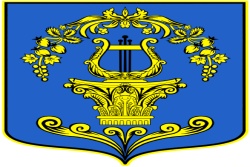 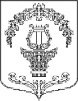         СОВЕТ ДЕПУТАТОВ МУНИЦИПАЛЬНОГО ОБРАЗОВАНИЯТАИЦКОЕ ГОРОДСКОЕ ПОСЕЛЕНИЕГАТЧИНСКОГО МУНИЦИПАЛЬНОГО РАЙОНА ЛЕНИНГРАДСКОЙ ОБЛАСТИРЕШЕНИЕОт    28   мая  2020 года 							            № 53Об исполнении бюджетамуниципального образования Таицкое городское поселение за 2019 год         В соответствии со ст. 28 Федерального закона от 06.10.2003 №131-ФЗ «Об общих принципах организации местного самоуправления в Российской Федерации», Бюджетным кодексом Российской Федерации, Уставом МО Таицкое городское поселение, Положением «О бюджетном процессе в муниципальном образовании Таицкое городское поселение, утвержденным решением совета депутатов МО Таицкое городское поселение от 25.11.2016 № 39, руководствуясь Уставом Таицкого городского поселениясовет депутатов МО Таицкое городское поселениеР Е Ш И Л:1. Утвердить отчет об исполнении бюджета муниципального образования Таицкое городское поселение за 2019 год:- по доходам в сумме 85372,01 тысяч рублей - по расходам в сумме 78336,07 тысяч рублей с превышением доходов над расходами (профицит бюджета муниципального образования Таицкое городское поселение) в сумме 7035,94 тыс. рублей, со следующими показателями: по источникам внутреннего финансирования дефицита бюджета муниципального образования Таицкое городское поселение за 2019 год согласно приложению № 1;по доходам бюджета муниципального образования Таицкое городское поселение за 2019 год  согласно приложению № 3;по межбюджетным трансфертам, получаемых из других бюджетов в бюджет МО Таицкое городское поселение за 2019 год согласно приложению № 4;по распределению расходов бюджета муниципального образования Таицкое городское поселение за 2019 год по разделам и подразделам функциональной классификации расходов бюджетов Российской Федерации согласно приложению № 8.по распределению бюджетных ассигнований по разделам и подразделам, целевым статьям (муниципальным программам и не программным направлениям деятельности), видам расхода классификации расходов, бюджетов бюджета муниципального образования Таицкое городское поселение за 2019 год согласно приложению № 8.1.по исполнению ведомственной структуры расходов бюджета муниципального образования Таицкое городское поселение по разделам, подразделам, целевым статьям и видам расходов классификации расходов за 2019 год  согласно приложению № 10. по распределению бюджетных ассигнований на реализацию муниципальных программ бюджета муниципального образования Таицкое городское поселение за 2018 год согласно  приложению № 12;2. Сведения о численности муниципальных служащих органов местного самоуправления, работников муниципальных учреждений и затрат на их денежное содержание по муниципального образования Таицкое городское поселение на 01.01.2020 года согласно приложению № 5.3. Решение вступает в силу после официального опубликования в газете «Таицкий вестник» и подлежит размещению на официальном сайте Таицкого городского поселения.         Глава муниципального образования    		                                                                                 Т.П. ПавловаПриложение  № 1к проекту Решения Совета  депутатовМуниципального образованияТаицкое городское поселение от «28» мая  2020 года № 53 Источники  финансирования дефицита бюджета муниципального образования Таицкое городское поселениеза 2019 годПриложение  № 5 к проекту Решения Совета  депутатовМуниципального образованияТаицкое городское поселение №53 от «28» мая 2020 года Сведения о численности муниципальных служащих органов местного самоуправления, работников муниципальных учреждений и затрат на их денежное содержание  на 01 января 2020 годапо муниципальному образованию Таицкое городское поселениеСОВЕТ ДЕПУТАТОВ МУНИЦИПАЛЬНОГО ОБРАЗОВАНИЯТАИЦКОЕ ГОРОДСКОЕ ПОСЕЛЕНИЕГАТЧИНСКОГО МУНИЦИПАЛЬНОГО РАЙОНА ЛЕНИНГРАДСКОЙ ОБЛАСТИРЕШЕНИЕОт  28 мая 2020 года               	                                                                                                                                                                  № 54О внесении изменений и дополнений в решение совета депутатов МО №29 от 13.09.2018 «Об  утверждении Положения о порядке предоставления жилых помещений специализированного жилищного фонда муниципального образования Таицкое городское поселение» Рассмотрев информационное письмо Гатчинской городской прокуратуры от 29.01.2020 №22-178-2020, в соответствии с Жилищным кодексом Российской Федерации, Гражданским кодексом Российской Федерации, Федеральным законом от 06.10.2003 №131-ФЗ «Об общих принципах организации местного самоуправления в Российской Федерации», Законом РФ от 04.07.1991 №1541-1 «О приватизации жилищного фонда в Российской Федерации», постановлением Правительства РФ от 26.01.2006 №42 «Об утверждении Правил отнесения жилого помещения к специализированному жилищному фонду и типовых договоров найма специализированных жилых помещений», руководствуясь уставом МО, в целях приведения в соответствие с законодательством муниципальных нормативных правовых актов,совет депутатов МО Таицкое  городское  поселениеР Е Ш И Л:Внести следующие изменения и дополнения в решение совета депутатов МО №29 от 13.09.2018 «Об  утверждении Положения о порядке предоставления жилых помещений специализированного жилищного фонда муниципального образования Таицкое городское поселение»:1.1. В разделе 4 часть 4.1 дополнить пунктом 3.1. в следующей редакции:«3.1) граждан, у которых жилые помещения стали непригодными для проживания в результате признания многоквартирного дома аварийным и подлежащим сносу или реконструкции;».2. Решение вступает в силу после официального опубликования и подлежит размещению на официальном сайте администрации в информационно-коммуникационной сети «Интернет».                   Глава муниципального образования				    Т.П. ПавловаСОВЕТ ДЕПУТАТОВ МУНИЦИПАЛЬНОГО ОБРАЗОВАНИЯТАИЦКОЕ ГОРОДСКОЕ ПОСЕЛЕНИЕГАТЧИНСКОГО МУНИЦИПАЛЬНОГО РАЙОНА ЛЕНИНГРАДСКОЙ ОБЛАСТИРЕШЕНИЕОт   28 мая   2020 года               	                                                                                                                                                 №  55Об утверждении Положения «О собраниях граждан в муниципальном образовании Таицкое городское поселение Гатчинского муниципального района Ленинградской области»          На основании статьи 29 Федерального закона от 06.10.2003 №131-ФЗ «Об общих принципах организации местного самоуправления в Российской Федерации», руководствуясь уставом МО,  совет депутатов МО Таицкое городское  поселениеРЕШИЛ:Утвердить Положение «О собраниях граждан в муниципальном образовании  Таицкое городское поселение Гатчинского муниципального района Ленинградской области» согласно Приложению. Настоящее решение вступает в силу после официального опубликования в газете и подлежит размещению на официальном сайте администрации муниципального образования Таицкое городское поселения  Гатчинского муниципального района Ленинградской области.                     Глава муниципального образования				    Т.П. ПавловаПриложениек решению совета депутатов МО      №  55 от 28.05.2020 г.Положение «О собраниях граждан в муниципальном образовании  Таицкое городское поселение Гатчинского муниципального района Ленинградской области»1. Общие положения1.1. Настоящее Положение «О собраниях граждан в муниципальном образовании  Таицкое городское поселение Гатчинского муниципального района Ленинградской области» (далее – Положение) регламентирует порядок назначения и проведения собрания граждан, а также полномочия собрания граждан, проводимых на территории муниципального образования  Таицкое городское поселение Гатчинского муниципального района Ленинградской области (далее – муниципальное образование).1.2. Собрания граждан (далее – собрание) могут проводиться для обсуждения вопросов местного значения, информирования населения о деятельности органов местного самоуправления и должностных лиц местного самоуправления муниципального образования, осуществления территориального общественного самоуправления на части территории муниципального образования. 1.3. Собрание проводится по инициативе населения, совета депутатов муниципального образования  Таицкое городское поселение Гатчинского муниципального района Ленинградской области (далее – совет депутатов МО), главы муниципального образования  Таицкое городское поселение Гатчинского муниципального района Ленинградской области (далее – глава МО), а также в случаях, предусмотренных уставом территориального общественного самоуправления.1.3.1. Собрание, проводимое по инициативе совета депутатов МО или главы МО, назначается соответственно советом депутатов МО или главой МО.1.3.2. Собрание, проводимое по инициативе населения, назначается советом депутатов МО в соответствии с уставом муниципального образования.1.3.3. Порядок назначения и проведения собрания в целях осуществления территориального общественного самоуправления определяется уставом территориального общественного самоуправления.1.4. Собрание, проводимое по вопросам, связанным с осуществлением территориального общественного самоуправления, принимает решения по вопросам, отнесенным к его компетенции уставом территориального общественного самоуправления.1.5. Граждане, имеющие недвижимую собственность или арендующие ее на территории муниципального образования, имеют право участвовать в собрании с правом совещательного голоса.1.6. Граждане участвуют в собрании лично. Голосование на собрании за других лиц не допускается. Участие в собрании является свободным и добровольным. Никто не вправе оказывать принудительное воздействие на участие или неучастие в собрании, а также на их свободное волеизъявление.Граждане участвуют в собрании на равных основаниях. Каждый гражданин имеет один голос.1.7. Расходы, связанные с подготовкой и проведением собрания, производятся за счет средств местного бюджета. 2. Порядок назначения собрания граждан, проводимого по инициативе совета депутатов МО или главы МО2.1. Назначение собрания по инициативе совета депутатов МО или главы МО осуществляется путем принятия нормативных правовых актов советом депутатов МО или главы МО соответственно. 2.3. В нормативном правовом акте совета депутатов МО, главы МО о назначении собрания указываются вопрос (вопросы), дата, время, место проведения собрания.Нормативный правовой акт совета депутатов МО, главы МО о назначении собрания принимается не позднее, чем за 30 дней до даты проведения собрания.3. Подготовка и проведение собрания по инициативе совета депутатов МО, главы МО, населения3.1. Подготовка и проведение собрания обеспечивается администрацией муниципального образования (далее – Администрация).3.2. Подготовка к проведению собрания  включает в себя: 1) назначение из числа работников Администрации лиц, ответственных за организацию и проведение собрания; 2) составление списка лиц, имеющих право участвовать в собрании;3) подготовка предложений по составу счетной комиссии и секретаря собрания;4) подготовка помещения или территории для проведения собрания;5) изготовление бюллетеней; 3.3. Для проведения голосования на собрании изготавливаются бюллетени (согласно Приложению к Положению) в количестве, превышающем на 20 процентов число граждан, имеющих право участвовать в собрании. Каждый бюллетень должен быть заверен подписью лица из числа лиц, ответственных за организацию и проведение собрания.3.4. Перед началом собрания  проводится регистрация участников собрания с указанием фамилии, имени, отчества, года рождения, адреса места жительства.Регистрация участника собрания осуществляется при предъявлении им документа, удостоверяющего личность.3.5. На собрании председательствует глава МО или иное лицо, избранное собранием путем открытого голосования большинством голосов. Секретарь собрания также избирается собранием путем открытого голосования большинством голосов.3.6. Собрание граждан открывает председательствующий.Председательствующий организует проведение собрания, поддерживает порядок, предоставляет слово для выступления по обсуждаемым вопросам, обеспечивает подсчет голосов, обеспечивает установленный порядок голосования.3.7. Секретарь ведет протокол хода собрания. Секретарь обеспечивает достоверность отраженных в протоколе сведений. Протокол подписывает председательствующий и секретарь. К протоколу прикладывается список зарегистрированных участников собрания.3.8. Протокол собрания в недельный срок после его проведения передается органу местного самоуправления, назначившему собрание.3.9. Собрание правомочно при участии в нем не менее одной трети от числа граждан, имеющих право в нем участвовать. 4. Решение собрания граждан4.1. Решение собрания считается принятым, если за него проголосовало более 50 %  участников собрания.4.2. Решения, принятые собранием, не должны противоречить уставу муниципального образования.4.3. Органы местного самоуправления муниципального образования и должностные лица местного самоуправления муниципального образования обеспечивают исполнение решений, принятых на собрании.4.4. Решения, принятые на собрании, подлежат обнародованию.5. Обращения на собраниях граждан5.1 Собрание может принимать обращения к органам местного самоуправления муниципального образования и должностным лицам местного самоуправления муниципального образования, а также избирать лиц, уполномоченных представлять собрание во взаимоотношениях с органами местного самоуправления и должностными лицами местного самоуправления.5.2. Обращение считается принятым, если за него проголосовало более 50 % от числа участников собрания. Обращение подписывается председательствующим собрания. Подписанное обращение передается в орган местного самоуправления муниципального образования,  должностным лицам местного самоуправления муниципального образования, к компетенции которых относится решение вопросов, содержащихся в обращении, не позднее следующего рабочего дня после проведения собрания.5.3. Обращения, принятые собранием, подлежат обязательному рассмотрению органами местного самоуправления муниципального образования, должностными лицами местного самоуправления муниципального образования в порядке, предусмотренном законодательством.                  Приложение  к ПоложениюБЮЛЛЕТЕНЬдля голосования на собрании гражданРазъяснение порядка заполнения бюллетеня для голосованияПоставьте напротив каждого вопроса любой знак в одном пустом квадрате (да или нет).Бюллетень, в котором напротив вопроса любой знак проставлен более чем в одном квадрате (да или нет) либо не проставлен ни в одном, не учитывается при подсчете голосов по данному вопросу.  Бюллетень, не заверенный подписью лица, ответственного за организацию и проведение собрания, признается бюллетенем не установленной формы и при подсчете голосов  не учитывается.СОВЕТ ДЕПУТАТОВ МУНИЦИПАЛЬНОГО ОБРАЗОВАНИЯТАИЦКОЕ ГОРОДСКОЕ ПОСЕЛЕНИЕГАТЧИНСКОГО МУНИЦИПАЛЬНОГО РАЙОНА ЛЕНИНГРАДСКОЙ ОБЛАСТИРЕШЕНИЕОт   28 мая 2020 года                                                                                                                                                                                  №  56Рассмотрев протест Гатчинской городской прокуратуры на решение совета депутатов МО №22 от 29.04.2019 «Об утверждении Порядка планирования приватизации муниципального имущества Таицкого городского поселения», поступивший 14.04.2020, который подлежит удовлетворению, в соответствии со статьей 10 Федерального закона от 21.12.2001 №178-ФЗ «О приватизации государственного и муниципального имущества», на основании Федерального закона от 06.10.2003 №131-ФЗ «Об общих принципах организации местного самоуправления в Российской Федерации», руководствуясь уставом МО, совет депутатов  МО Таицкое городское поселениеРЕШИЛ: 1. Внести изменения и дополнения в решение совета депутатов МО №22 от 29.04.2019 «Об утверждении Порядка планирования приватизации муниципального имущества Таицкого городского поселения» в следующей редакции:- в Приложении №1 указанного решения пункт 1.6. раздела 1 первый абзац дополнить предложением следующей редакции:«…, и, юридических лиц, местом регистрации которых является государство или территория, включенные в утверждаемый Министерством финансов Российской Федерации перечень государств и территорий, предоставляющих льготный налоговый режим налогообложения и (или) не предусматривающих раскрытия и предоставления информации при проведении финансовых операций (офшорные зоны), и которые не осуществляют раскрытие и предоставление информации о своих выгодоприобретателях, бенефициарных владельцах и контролирующих лицах в порядке, установленном Правительством Российской Федерации». 2. Настоящее решение вступает в силу после официального опубликования и подлежит размещению на официальном сайте администрации в информационно-коммуникационной сети «Интернет».                     Глава муниципального образования				    Т.П. ПавловаСОВЕТ ДЕПУТАТОВ МУНИЦИПАЛЬНОГО ОБРАЗОВАНИЯТАИЦКОЕ ГОРОДСКОЕ ПОСЕЛЕНИЕГАТЧИНСКОГО МУНИЦИПАЛЬНОГО РАЙОНА ЛЕНИНГРАДСКОЙ ОБЛАСТИРЕШЕНИЕОт   28 мая   2020 года               	                                                               №  57Об утверждении Положения «О порядке  проведения  антикоррупционной экспертизы  муниципальных нормативных правовых актов и проектов муниципальных нормативных правовых актов в органах местного самоуправления муниципального образования»          В целях обеспечения законности и правопорядка, а также противодействие коррупции при осуществлении полномочий органами местного самоуправления муниципального образования, в соответствии с Федеральным законом от 25.12.2008 №273-ФЗ «О противодействии коррупции», Федеральным законом от 17.07.2009 №172-ФЗ «Об антикоррупционной экспертизе нормативных правовых актов и проектов нормативных правовых актов», Постановлением Правительства Российской Федерации от 26.02.2010 №96 «Об антикоррупционной  экспертизе нормативных правовых актов и проектов нормативных правовых актов», руководствуясь уставом МО, совет депутатов МО Таицкое городское  поселениеРЕШИЛ:1. Утвердить Положение «О порядке проведения антикоррупционной экспертизы муниципальных нормативных правовых актов и проектов муниципальных  нормативных правовых актов в органах местного самоуправления муниципального образования Таицкое городское поселение Гатчинского муниципального района Ленинградской области» согласно Приложению.2.  Настоящее решение вступает в силу после официального опубликования в газете и подлежит размещению на официальном сайте администрации муниципального образования Таицкое городское поселения  Гатчинского муниципального района Ленинградской области.3. Со дня вступления в силу настоящего решения считать утратившими силу решение совета депутатов МО №31 от 19.10.2011 «Об утверждении Положения «О порядке проведения антикоррупционной экспертизы  муниципальных нормативных правовых актов и проектов муниципальных нормативных правовых актов Совета депутатов Таицкого городского поселения Гатчинского муниципального района Ленинградской области»».                         Глава муниципального образования				    Т.П. ПавловаПриложениек решению совета депутатов МО      № 57  от   28.05.2020 г.Положение «О порядке проведения антикоррупционной экспертизы муниципальных нормативных правовых актов и проектов муниципальных нормативных правовых актов в органах местного самоуправления муниципального образования Таицкое городское поселение Гатчинского муниципального района Ленинградской области» I. Общие положения1. Настоящее Положение «О порядке проведения антикоррупционной экспертизы муниципальных нормативных правовых актов и проектов муниципальных  нормативных правовых актов в органах местного самоуправления муниципального образования Таицкое городское поселение Гатчинского муниципального района Ленинградской области» (далее – Положение) в соответствии с Федеральным законом от 17.07.2009 №172-ФЗ «Об антикоррупционной экспертизе нормативных правовых актов и проектов нормативных правовых актов» (далее – Федеральный закон №172-ФЗ) устанавливает порядок проведения антикоррупционной экспертизы муниципальных нормативных правовых актов и проектов муниципальных нормативных правовых актов (далее – акты и проекты актов) в целях выявления коррупциогенных факторов и их последующего устранения, а также порядок подготовки заключений о результатах антикоррупционной экспертизы актов и проектов актов.В целях настоящего Положения применяются следующие понятия:муниципальные нормативные правовые акты – решения совета депутатов МО, постановления главы муниципального образования, постановления администрации главы администрации, соответствующие нормативные правовые акты иных органов и должностных лиц местного самоуправления;проекты муниципальных нормативных правовых актов – проекты решений совета депутатов МО, постановлений главы муниципального образования, постановлений администрации главы администрации, соответствующие нормативные правовые акты иных органов и должностных лиц местного самоуправления. Иные понятия применяются в настоящем Положении в значениях, определенных законодательством Российской Федерации.II. Проведение экспертизы муниципальных нормативных правовых актов и проектов муниципальных нормативных правовых актов на коррупциогенность 1. Антикоррупционная экспертиза проводится при осуществлении правовой (юридической) экспертизы проектов актов и мониторинге применения актов в соответствии с методикой проведения антикоррупционной экспертизы нормативных правовых актов и проектов нормативных правовых актов, утвержденной постановлением Правительства Российской Федерации от 26.02.2010 №96 «Об антикоррупционной экспертизе нормативных правовых актов и проектов нормативных правовых актов» (далее – Методика).2. Антикоррупционной экспертизе подлежат акты и проекты актов:затрагивающие права, свободы и обязанности человека и гражданина;связанные с распределением бюджетных средств;связанные с управлением и распоряжением муниципальной собственностью;связанные с размещением муниципального заказа;регламентирующие контрольные, разрешительные и регистрационные полномочия органов местного самоуправления;регламентирующие осуществление полномочий подведомственных организаций;иные акты и проекты актов по усмотрению руководителя органа местного самоуправления.3. Глава администрации муниципального образования Таицкое городское поселение Гатчинского муниципального района Ленинградской области (далее – глава местной администрации) назначает должностное лицо, ответственное за проведение  антикоррупционной экспертизы в органах местного самоуправления муниципального образования Таицкое городское поселение Гатчинского муниципального района Ленинградской области (далее – должностное лицо). Указанное должностное лицо также является ответственным за ведение в органе местного самоуправления Журнала учета актов и проектов актов, поступивших на антикоррупционную экспертизу, в котором отражаются сведения о поступивших на антикоррупционную экспертизу актах (проектах актов), сроке проведения и результатах экспертизы.4. Акты и проекты актов для проведения антикоррупционной экспертизы направляются специалистом, ответственным за разработку проекта акта, должностному лицу. Акты и проекты актов также могут быть направлены для проведения экспертизы руководителем органа местного самоуправления.5. При проведении антикоррупционной экспертизы должностное лицо обеспечивает проведение антикоррупционной экспертизы, в том числе:проверку наличия в акте (проекте акта) норм, устанавливающих разрешительные, контрольные, регистрационные полномочия; проверку соответствия формулировок и терминов, употребляемых в акте (проекте акта), формулировкам и терминам федерального законодательства и законодательства Ленинградской области; проверку акта (проекта акта) на предмет дублирования полномочий отдельных муниципальных служащих по регулируемому данным актом (проектом акта) вопросу;проверку по Журналу учета муниципальных нормативных правовых актов и проектов муниципальных нормативных правовых актов, поступивших на антикоррупционную экспертизу, информации о возможном представлении  данного акта (проекта акта), либо аналогичных по содержанию документов, на антикоррупционную экспертизу ранее и устанавливает причину его несогласования.6. Должностное лицо устанавливает наличие или отсутствие в акте (проекте акта), представленном на экспертизу, коррупциогенных норм.7. Должностное лицо  в процессе осуществления антикоррупционной экспертизы в случае необходимости вправе запрашивать и получать дополнительные материалы или информацию у заинтересованных в антикоррупционной экспертизе органов местного самоуправления и должностных лиц. Запрашиваемые материалы и информация должны быть предоставлены должностному лицу в срок не более трех дней с момента получения запроса.III. Подготовка заключения о коррупциогенности или некоррупциогенности акта (проекта акта)1. 1. Должностное лицо по результатам проведенной экспертизы проекта акта составляет заключение по форме согласно Приложения к настоящему Положению.  1.1. Экспертное заключение  должно содержать следующие сведения:дата подготовки экспертного заключения;вид и наименование проекта акта, прошедшего антикоррупционную экспертизу;положения проекта акта, содержащие коррупциогенные факторы (в случае выявления);предложения о способах устранения выявленных в проекте акта положений, содержащих коррупциогенные факторы (в случае выявления).В экспертном заключении могут быть отражены возможные негативные последствия сохранения в проекте акта положений, содержащих коррупциогенные факторы, а также выявленные при проведении антикоррупционной экспертизы положения, которые не относятся к коррупциогенным факторам, но могут способствовать созданию условий для проявления коррупции.1.2. Положения проекта акта органа местного самоуправления (должностного лица местного самоуправления), содержащие коррупциогенные факторы, а также положения, способствующие созданию условий для проявления коррупции, выявленные при проведении антикоррупционной экспертизы, устраняются разработчиком проекта акта органа местного самоуправления (должностного лица местного самоуправления) на стадии его доработки.2.1. Антикоррупционная экспертиза актов проводится должностным лицом при мониторинге их применения в соответствии с Методикой.2.2. Основаниями для проведения экспертизы актов при мониторинге их применения являются:поручения главы муниципального образования, главы местной администрации;информация о наличии обращений граждан или организаций, предписаний Федеральной антимонопольной службы и ее территориальных органов, экспертных заключений Министерства юстиции Российской Федерации и его территориальных органов, иных документов и информации, содержащих сведения о наличии (возможности наличия) в акте коррупциогенных факторов;судебное оспаривание акта;принятие мер прокурорского реагирования в отношении акта;собственная инициатива.2.3. По результатам проведения антикоррупционной экспертизы акта должностное лицо подготавливает экспертное заключение, которое должно содержать следующие сведения:дата подготовки экспертного заключения;основание проведения экспертизы акта при мониторинге его применения;дата принятия (издания), номер, наименование акта, являющегося объектом антикоррупционной экспертизы;положения акта, содержащие коррупциогенные факторы (в случае выявления);предложения о способах устранения выявленных в акте положений, содержащих коррупциогенные факторы (в случае выявления).В экспертном заключении могут быть отражены возможные негативные последствия сохранения в акте  положений, содержащих коррупциогенные факторы, а также выявленные при проведении антикоррупционной экспертизы положения, которые не относятся к коррупциогенным факторам, но могут способствовать созданию условий для проявления коррупции.Положения акта органа местного самоуправления (должностного лица местного самоуправления), содержащие коррупциогенные факторы, а также положения, способствующие созданию условий для проявления коррупции, выявленные при проведении антикоррупционной экспертизы, подлежат устранению разработчиком данного акта, а при его отсутствии – иным сотрудником, назначенным руководителем органа местного самоуправления (должностным лицом местного самоуправления).3. Экспертное заключение подписывается должностным лицом.4. Срок проведения экспертизы актов (проектов актов) на коррупциогенность составляет не более десяти дней. При необходимости срок проведения антикоррупционной экспертизы может быть продлен главой местной администрации, но не более чем на три дня.IV. Исполнение заключения о коррупциогенности акта (проекта акта) 1. Заключение, составленное по результатам антикоррупционной экспертизы акта (проекта акта), подготовленное и подписанное должностным лицом, направляется лицу, направившему данный акт (проект акта) на антикоррупционную экспертизу.Заключение носит рекомендательный характер и подлежит обязательному рассмотрению.2. Специалист, ответственный за разработку акта, получив заключение о коррупциогенности акта, обязан в течение трех дней подготовить проект акта о внесении изменений либо признании утратившим силу акта, являвшегося предметом антикоррупционной экспертизы, и направить данный проект должностному лицу для проведения антикоррупционной экспертизы. В случае отсутствия коррупциогенных норм в представленном проекте акта, о внесении изменений, заключение подписывается должностным лицом, и проект акта направляется на подпись руководителю органа местного самоуправления.  3. Специалист, ответственный за разработку проекта акта, получив заключение о коррупциогенности проекта акта, обязан в течение трех дней устранить все недостатки и направить доработанный проект акта должностному лицу для повторной антикоррупционной экспертизы.  Срок проведения повторной антикоррупционной экспертизы составляет не более трех дней.В случае отсутствия в доработанном проекте акта коррупциогенных норм, заключение подписывается должностным лицом, и проект акта направляется на подпись руководителю органа местного самоуправления.  V. Независимая антикоррупционная экспертиза актов и проектов актов1. Объектами независимой антикоррупционной экспертизы являются официально опубликованные акты и размещенные на официальном портале муниципального образования в сети Интернет проекты актов.Независимая антикоррупционная экспертиза не проводится в отношении актов и проектов актов, содержащих сведения, составляющие государственную, служебную или иную охраняемую федеральным законом тайну.2. Институты гражданского общества и Российской Федерации (далее – граждане) могут в порядке, предусмотренном нормативными правовыми актами Российской Федерации, за счет собственных средств проводить независимую антикоррупционную экспертизу нормативных правовых актов (проектов нормативных правовых актов). Порядок и условия аккредитации экспертов по проведению независимой антикоррупционной экспертизы нормативных правовых актов (проектов нормативных правовых актов) устанавливаются федеральным органом исполнительной власти в области юстиции. 1.1. Не допускается проведение независимой антикоррупционной экспертизы нормативных правовых актов (проектов нормативных правовых актов):1) гражданами, имеющими неснятую или непогашенную судимость;2) гражданами, сведения о применении к которым взыскания в виде увольнения (освобождения от должности) в связи с утратой доверия за совершение коррупционного правонарушения включены в реестр лиц, уволенных в связи с утратой доверия;3) гражданами, осуществляющими деятельность в органах и организациях, указанных в пункте 3 части 1 статьи 3 Федерального закона №172-ФЗ;4) международными и иностранными организациями;5) некоммерческими организациями, выполняющими функции иностранного агента.3. Для обеспечения проведения независимой антикоррупционной экспертизы проекта акта орган местного самоуправления (должностное лицо местного самоуправления), являющийся разработчиком проекта, организует его размещение на официальном портале муниципального образования в течение рабочего дня, соответствующего дню направления проекта акта на согласование, с указанием адреса электронной почты для направления экспертных заключений, а также даты начала и даты окончания приема заключений по результатам независимой антикоррупционной экспертизы.4. По результатам независимой антикоррупционной экспертизы независимым экспертом составляется экспертное заключение и направляется в орган местного самоуправления по почте, а также в виде электронного документа по электронной почте.5. Заключение по результатам независимой антикоррупционной экспертизы носит рекомендательный характер и подлежит обязательному рассмотрению органом местного самоуправления, которому оно направлено, в тридцатидневный срок со дня его получения.Прием и рассмотрение экспертных заключений, составленных независимыми экспертами, проводившими независимую антикоррупционную экспертизу акта и проекта акта, осуществляет экспертный орган.6. По результатам рассмотрения составленного независимым экспертом экспертного заключения независимому эксперту направляется мотивированный ответ, за исключением случаев, когда в экспертном заключении отсутствуют предложения о способе устранения выявленных коррупциогенных факторов.VI. Учет результатов антикоррупционной экспертизы актов и проектов актов1. С целью организации учета результатов антикоррупционной экспертизы актов и проектов актов должностное лицо ежегодно до 20 января года, следующего за отчетным, направляет главе муниципального образования перечень проведенных антикоррупционных экспертиз проектов актов, перечень проведенных антикоррупционных экспертиз актов, перечень поступивших экспертных заключений о результатах проведения независимых антикоррупционных экспертиз, информацию о количестве и динамике выявления в результате проведения антикоррупционных экспертиз коррупциогенных факторов, информацию об устранении (неустранении) выявленных коррупциогенных факторов.Приложение к Положению…«УТВЕРЖДАЮ»Глава администрации муниципального образования Таицкое городское поселениеГатчинского муниципального районаЛенинградской области__________________И.В. Львович«___»  ________________ 20__ годаЗаключение о проведении антикоррупционной экспертизы муниципального нормативного правового акта (проекта муниципального нормативного правового акта)от «_____» ____________20___ г.                                                   № ____________________________________________________________________________ (указать уполномоченное лицо, которое проводило антикоррупционную экспертизу муниципального НПА или проекта муниципального НПА органа местного самоуправления) в соответствии с частями 3 и 4 статьи 3 Федерального закона от 17.07.2009             №172-ФЗ «Об антикоррупционной экспертизе нормативных правовых актов и проектов нормативных правовых актов», статьей 6 Федерального закона                        от 25.12.2008 №273-ФЗ «О противодействии коррупции» и пунктом 2 Правил проведения антикоррупционной экспертизы нормативных правовых актов и проектов нормативных правовых актов, утвержденных постановлением Правительства Российской Федерации от 26.02.2010 №96, проведена антикоррупционная экспертиза _______________________________________ (реквизиты МНПА или проекта муниципального НПА)в целях выявления в нем коррупциогенных факторов и их последующего устранения.Вариант 1:В представленном _____________________________________________(реквизиты муниципального НПА или проекта муниципального НПА)коррупциогенные факторы не выявлены.Вариант 2:В представленном _____________________________________________(реквизиты муниципального НПА или проекта муниципального НПА)выявлены следующие коррупциогенные факторы: ______________________.В целях устранения выявленных коррупциогенных факторов предлагается ______________________________________________________.(указать способ устранения коррупциогенных факторов: исключение из текста документа, изложение его в другой редакции, внесение иных изменений в текст рассматриваемого документа либо в иной документ или иной способ)._________________________________	     ___________________________    (наименование должностного лица местного самоуправления)                   (подпись должностного лица местного самоуправления)«УТВЕРЖДАЮ»Глава муниципального образования Таицкое городское поселениеГатчинского муниципального районаЛенинградской области__________________Т.П. Павлова«___»  ________________ 20__ годаЗаключение о проведении антикоррупционной экспертизы муниципального нормативного правового акта (проекта муниципального нормативного правового акта)от «_____» ____________20___ г.                                                   № ____________________________________________________________________________ (указать уполномоченное лицо, которое проводило антикоррупционную экспертизу муниципального НПА или проекта муниципального НПА органа местного самоуправления) в соответствии с частями 3 и 4 статьи 3 Федерального закона от 17.07.2009             №172-ФЗ «Об антикоррупционной экспертизе нормативных правовых актов и проектов нормативных правовых актов», статьей 6 Федерального закона                        от 25.12.2008 №273-ФЗ «О противодействии коррупции» и пунктом 2 Правил проведения антикоррупционной экспертизы нормативных правовых актов и проектов нормативных правовых актов, утвержденных постановлением Правительства Российской Федерации от 26.02.2010 №96, проведена антикоррупционная экспертиза _______________________________________ (реквизиты МНПА или проекта муниципального НПА)в целях выявления в нем коррупциогенных факторов и их последующего устранения.Вариант 1:В представленном _____________________________________________(реквизиты муниципального НПА или проекта муниципального НПА)коррупциогенные факторы не выявлены.Вариант 2:В представленном _____________________________________________(реквизиты муниципального НПА или проекта муниципального НПА)выявлены следующие коррупциогенные факторы: ______________________.В целях устранения выявленных коррупциогенных факторов предлагается ______________________________________________________.(указать способ устранения коррупциогенных факторов: исключение из текста документа, изложение его в другой редакции, внесение иных изменений в текст рассматриваемого документа либо в иной документ или иной способ)._________________________________	     ___________________________    (наименование должностного лица местного самоуправления)                   (подпись должностного лица местного самоуправления)СОВЕТ ДЕПУТАТОВ МУНИЦИПАЛЬНОГО ОБРАЗОВАНИЯТАИЦКОЕ ГОРОДСКОЕ ПОСЕЛЕНИЕГАТЧИНСКОГО МУНИЦИПАЛЬНОГО РАЙОНА ЛЕНИНГРАДСКОЙ ОБЛАСТИРЕШЕНИЕОт   28 мая 2020 года                                                                                                                                                                                          №  58Об утверждении стоимости и качества предоставляемых услуг по погребению на территории Таицкого городского поселения на 2020 год В соответствии с  п.3 ст.9  Федерального закона от 12.01.1996 г. (с изменениями)  № 8-ФЗ «О погребении и похоронном деле», на основании Федерального закона от 06.10.2003 г. (с изменениями) № 131-ФЗ «Об общих принципах организации местного самоуправления в Российской Федерации»,  Постановлением Правительства Российской Федерации от 29.01.2020 года № 61 «Об утверждении коэффициента индексации выплат, пособий и компенсаций в 2020 году»,   руководствуясь Уставом МО,  совет депутатов  МО Таицкое городское поселениеРЕШИЛ:1. Утвердить стоимость услуг, предоставляемых по гарантированному перечню услуг по погребению, в размере 6 124,86 (шесть тысяч сто двадцать четыре рубля 86 копеек) за одно погребение.2. Утвердить требования к качеству услуг, предоставляемых по гарантированному перечню услуг по погребению, согласно Приложению №1, 2.           3. Отменить решение совета депутатов от 31.01.2019 года № 01 «Об утверждении стоимости и качества предоставляемых услуг по погребению на территории Таицкого городского поселения на 2019 год».  4. Настоящее решение вступает в силу после официального опубликования, подлежит размещению на официальном сайте администрации в информационно-коммуникационной сети «Интернет» и распространяется на правоотношения, возникшие с 01.02.2020 года.          Глава муниципального образования			                                                                                   Т.П. ПавловаПриложение № 1к решению совета депутатов МО      № 58  от   28.05.2020 г.Требования к качеству услуг, предоставляемых по гарантированному перечню услуг на погребениеПриложение № 2к решению совета депутатов МО      № 58  от   28.05.2020 г.Требования к качеству услуг, предоставляемых по гарантированному перечню услуг на погребениеЗаключение о результатах публичных слушаний (общественных обсуждений)« 29 » мая .                                       				  	       д.Большие Тайцы Инициаторы публичных слушаний: совет депутатов муниципального образования Таицкое городское поселение Гатчинского муниципального района Ленинградской области, администрация муниципального образования Таицкое городское поселение Гатчинского муниципального района Ленинградской области. Публичные слушания назначены: решениями совета депутатов муниципального образования Таицкое городское поселение Гатчинского муниципального района Ленинградской области №41 от 20.03.2020 и №52 от 18.05.2020. Опубликование (обнародование) информации о публичных слушаниях: решение №52 от 18.05.2020 опубликовано 18.05.2020 в официальном печатном органе в газете «Таицкий вестник» и размещено на официальном сайте taici@taici.ru (ранее, решение №41 от 20.03.2020, опубликовано 23.03.2020 в официальном печатном органе в газете «Таицкий вестник» и размещено на официальном сайте, дата проведения публичных слушаний была перенесена в связи с эпидемиологической обстановкой).Вопрос публичных слушаний: Обсуждение проекта отчета об исполнении местного бюджета муниципального образования Таицкое городское поселение Гатчинского муниципального района Ленинградской области за 2019 год.Уполномоченный орган по проведению публичных слушаний: администрация муниципального образования Таицкое городское поселение Гатчинского муниципального района Ленинградской области.Количество участников публичных слушаний, принявших участие: 14 человек.Мнений жителей, содержащих отрицательную оценку по проекту отчета об исполнении местного бюджета муниципального образования Таицкое городское поселение Гатчинского муниципального района Ленинградской области за 2019 год, в период проведения публичных слушаний не поступало.Выводы по результатам публичных слушаний: рекомендовать совету депутатов МО утвердить отчет об исполнении бюджета во внесенной редакции.Заключение о результатах публичных слушаний подготовлено на основании Протокола проведения публичных слушаний от 27.05.2020 №01.Председательствующий Терешенкова Ж.С.Секретарь 			  Турабова Е.Н. Глава МО 			  Павлова Т.П.  ИНФОРМАЦИОННОЕ СООБЩЕНИЕо проведении продажи муниципального  имущества, находящегося в собственности МО Таицкое городское поселение Гатчинского муниципального района, в электронной форме без объявления цены на электронной торговой площадке http://utp.sberbank-ast.ru/ в сети ИнтернетАдминистрация Таицкого городского поселения Гатчинского муниципального района сообщает о проведении 29 июня 2020 года в 09 часов 00 минут продажи недвижимого муниципального имущества в электронной форме без объявления цены.1.Общие положенияПродажа муниципального имущества проводится в соответствии с:Федеральным законом от 21.12.2001 № 178-ФЗ «О приватизации государственного и муниципального имущества»;Постановлением правительства Российской Федерации от 27.08.2012 № 860             «Об организации и проведении продажи государственного или муниципального имущества в электронной форме»; Решением совета депутатов муниципального образования Таицкое городское поселение Гатчинского муниципального района Ленинградской области от 20.12.2019  № 29 «О прогнозном плане (программе) приватизации имущества Таицкого городского поселения на 2020 год».Основание проведения продажи – постановление администрации Таицкого городского поселения Гатчинского муниципального района от 29.05.2020 №225 «О продаже недвижимого имущества, находящегося в собственности МО Таицкое городское поселение Гатчинского муниципального района в электронной форме без объявления цены».Собственник имущества – муниципальное образование Таицкое городское поселение Гатчинского муниципального района Ленинградской областиОрганизатор продажи (Продавец) – Администрация Таицкого городского поселения Гатчинского муниципального района, адрес местонахождения: 188340, Ленинградская область, Гатчинский район, Таицкое городское поселение, дер. Большие Тайцы, ул. Санаторская, д.24, контактный телефон: (81371) 52-737, 52-176, тел./факс: (81371) 52-170.Оператором электронной площадки является ЗАО «Сбербанк-АСТ».Место нахождения: 119435, г. Москва, Большой Саввинский переулок, д. 12, стр. 9Адрес сайта: www.sberbank-ast.ru.Адрес электронной почты: info@sberbank-ast.ruТел.: +7(495)787-29-97, +7 (495) 787-29-99Способ приватизации – продажа в электронной форме без объявления цены.Дата начала приема заявок на участие в продаже в электронной форме – 01.06.2020 года 09 часов 00 минут.Дата окончания приема заявок на участие в продаже в электронной форме –26.06.2020 года 09 часов 00 минут.Время приема заявок круглосуточно по адресу: www.sberbank-ast.ru.Дата, время и место подведения итогов продажи и определения победителя продажи в электронной форме (дата подведения итогов продажи в электронной форме) – 29.06.2020 года 09 часов 00 минут на электронной площадке ЗАО «Сбербанк-АСТ» www.sberbank-ast.ru.Сведения о муниципальном имуществе, выставляемом на продажу  в электронной форме без объявления цены (далее – муниципальное имущество)Лот № 1Нежилое здание (Административное), площадью 691,1 кв. м., инв. № 9785, литера А-А1, 1990 года постройки, кадастровый номер 47:23:1401001:441, расположенного по адресу: Ленинградская область, р-н Гатчинский, пгт. Тайцы, ул. Карьерная, д. 1 (далее – Здание) с земельным участком, площадью 7 000 кв.м., расположенным по адресу: Ленинградская область, Гатчинский муниципальный район, Таицкое городское поселение, г.п. Тайцы, ул. Карьерная, уч. №1, кадастровый номер 47:23:1303001:315, категория земель: «земли населенных пунктов», вид разрешенного использования: «коммунально-складские и производственные предприятия IV класса вредности различного профиля» (далее – Участок);Ограничения, обременения в использовании объекта: отсутствуют.Информация о предыдущих торгах:Торги, назначенные на 27.05.2020 признаны не состоявшимися в связи с тем, что в период подачи заявок с 27.04.2020 09:00 часов по 25.05.2020 09:00 часов на Лот №1 не было подано ни одной заявки.Ознакомиться с правилами проведения продажи и полной информацией по продаваемому объекту, в том числе с проектом договора купли-продажи можно по рабочим дням с 09.00 до 18.00, пятница и предпраздничные дни - с 09.00 до 17.00 (обеденный перерыв с 13.00 до 14:00) с 01.06.2020 по 25.06.2020 по адресу Ленинградская область, Гатчинский район, Таицкое городское поселение, дер. Большие Тайцы, ул. Санаторская, д.24, каб.№2, Администрация Таицкого городского поселения Гатчинского муниципального района. Контактное лицо: главный специалист отдела градостроительства, земельных и имущественных отношений – Набиева Анжелика Элшадовна, тел.(81371)52-176.Информация и условия проведения продажи публикуется на официальном сайте торгов www.torgi.gov.ruв сети «Интернет», сайте администрации Таицкого городского поселения Гатчинского муниципального района http://taici.ru/ в  разделе: События – Информация о торгах и аукционах.Осмотр объектов продажи проводится с 01.06.2020 по 25.06.2020 по предварительному согласованию с полномочными представителями Продавца.Форма заявки и предложения о цене, проект договора купли-продажи прилагаются к настоящему информационному сообщению (Приложение № 1, № 2, № 3).Любое лицо независимо от регистрации на электронной площадке вправе направить на электронный адрес Оператора электронной площадки, указанный в информационном сообщении о проведении продажи имущества, запрос о разъяснении размещенной информации.Такой запрос в режиме реального времени направляется в «личный кабинет» Продавца для рассмотрения при условии, что запрос поступил Продавцу не позднее 5 рабочих дней до окончания подачи заявок.В течение 2 рабочих дней со дня поступления запроса Продавец предоставляет Оператору электронной площадки для размещения в открытом доступе разъяснение с указанием предмета запроса, но без указания лица, от которого поступил запрос.Условия участия в продаже в электронной форме без объявления ценыУчастником продажи может быть любое физическое и юридическое лицо                         (далее - претендент) за исключением:государственных и муниципальных унитарных предприятий, государственных и муниципальных учреждений;юридических лиц, в уставном капитале которых доля Российской Федерации, субъектов Российской Федерации и муниципальных образований превышает                     25 процентов, кроме случаев, предусмотренных статьей 25 Федерального закона от 21.12.2001 № 178-ФЗ «О приватизации государственного и муниципального имущества»;юридических лиц, местом регистрации которых является государство или территория, включенные в утверждаемый Министерством финансов Российской Федерации перечень государств и территорий, предоставляющих льготный налоговый режим налогообложения и (или) не предусматривающих раскрытия и предоставления информации при проведении финансовых операций (офшорные зоны), и которые не осуществляют раскрытие и предоставление информации о своих выгодоприобретателях, бенефициарных владельцах и контролирующих лицах в порядке, установленном Правительством Российской Федерации.Претендент обязан осуществить следующие действия:- в установленном порядке подать заявку с предложением о цене по утвержденной Продавцом форме.Обязанность доказать свое право на участие в продаже возлагается на претендента.Для обеспечения доступа к подаче заявки с предложением о цене и дальнейшей процедуре электронного аукциона претенденту необходимо пройти регистрацию на электронной площадке  ЗАО «Сбербанк-АСТ» (порядок регистрации подробно изложен в Инструкции по регистрации на Универсальной торговой платформе ЗАО «Сбербанк-АСТ» www.sberbank-ast.ru и в торговой секции «Приватизация, аренда и продажа прав», а также Регламенте торговой секции электронной торговой площадки ЗАО «Сбербанк-АСТ» «Приватизация, аренда и продажа прав», размещенных на  официальном сайтеwww.sberbank-ast.ru).Порядок внесения задатка и его возвратаДля участия в продаже в электронной форме без объявления цены задаток не требуется.Порядок подачи заявок и предложений о цене муниципального имущества на участие в продаже в электронной форме без объявления ценыДля участия в продаже имущества без объявления цены претенденты заполняют размещенную в открытой части электронной площадки форму заявки согласно Приложению № 1 к настоящему информационному сообщению с приложением электронных документов в соответствии с перечнем, приведенным в информационном сообщении о проведении продажи имущества без объявления цены, а также направляют свои предложения о цене имущества.Предложение о цене имущества подается в форме отдельного электронного документа согласно приложению № 2 к настоящему информационному сообщению, которому оператор электронной площадки обеспечивает дополнительную степень защиты от несанкционированного просмотра.Указанные в разделе 6 настоящего информационного сообщения документы регистрируются оператором электронной площадки в журнале приема заявок с указанием даты и времени поступления на электронную площадку. Зарегистрированная заявка является поступившим продавцу предложением (офертой) претендента, выражающим его намерение считать себя лицом, заключившим с продавцом договор купли-продажи имущества по предлагаемой претендентом цене имущества.Претендент не вправе отозвать зарегистрированную заявку. Претендент вправе подать только одно предложение по цене имущества, которое не может быть изменено.Заявки с предложением о цене подаются, начиная с даты начала приема заявок до даты окончания приема заявок, указанной в настоящем информационном сообщении.Заявки подаются и принимаются одновременно с полным комплектом требуемых для участия в аукционе в электронной форме документов.При приеме заявок с предложениями о цене от претендентов Оператор электронной площадки обеспечивает регистрацию заявок с предложением о цене и прилагаемых к ним документов в журнале приема заявок. Каждой заявке присваивается номер с указанием даты и времени приема.Время создания, получения и отправки электронных документов на электронной площадке, а также время проведения процедуры продажи муниципального имущества соответствует местному времени, в котором функционирует электронная площадка.Заявки, поступившие по истечении срока их приема, Оператором электронной площадки не принимаются и на электронной площадке не регистрируются.В течение одного часа со времени поступления заявки Оператор электронной площадки сообщает претенденту о ее поступлении путем направления уведомления с приложением электронных копий зарегистрированной заявки и прилагаемых к ней документов.  Продавец отказывает претенденту в приеме заявки в следующих случаях:а) заявка представлена лицом, не уполномоченным претендентом на осуществление таких действий;б) представлены не все документы, предусмотренные перечнем, указанным в информационном сообщении о продаже имущества без объявления цены;в) представленные документы не подтверждают право претендента быть покупателем имущества в соответствии с законодательством Российской Федерации.Перечень документов, представляемых претендентами для участия в продаже в электронной форме без объявления цены, и требования к их оформлениюДля участия в продаже в электронной форме без объявления цены претенденты (лично или через своего представителя) одновременно с заявкой и предложением о цене на участие представляют электронные образы следующих документов (документов на бумажном носителе, преобразованных в электронно-цифровую форму путем сканирования с сохранением их реквизитов):юридические лица:- учредительные документы;- документ, содержащий сведения о доле Российской Федерации, субъекта Российской Федерации или муниципального образования в уставном капитале юридического лица (реестр владельцев акций либо выписка из него или заверенное печатью юридического лица (при наличии печати) и подписанное его руководителем письмо);- документ, подтверждающий полномочия руководителя юридического лица на осуществление действий от имени юридического лица (копия решения о назначении этого лица или о его избрании), и в соответствии с которым руководитель юридического лица обладает правом действовать от имени юридического лица без доверенности;физические лица представляют документ, удостоверяющий личность (копии всех его листов).Допустимые форматы загружаемых файлов: .doc, .docx, .pdf, .txt, .rtf, .zip, .rar, .7z, jpg, .gif, .png.В случае, если от имени претендента действует его представитель по доверенности, к заявке должна быть приложена доверенность на осуществление действий от имени претендента, оформленная в установленном порядке, или нотариально заверенная копия такой доверенности. В случае, если доверенность на осуществление действий от имени претендента подписана лицом, уполномоченным руководителем юридического лица, заявка должна содержать также документ, подтверждающий полномочия этого лица.Соблюдение претендентом указанных требований означает, что заявка и документы, представляемые одновременно с заявкой, поданы от имени претендента.Указанные документы в части их оформления и содержания должны соответствовать требованиям законодательства Российской Федерации.Не подлежат рассмотрению документы, исполненные карандашом, имеющие подчистки, приписки, иные не оговоренные в них исправления.Исправления, внесенные при необходимости, должны быть заверены подписью должностного лица и проставлением печати юридического лица, их совершивших. Если документ оформлен нотариально, соответствующие исправления должны быть также подтверждены нотариусом.Порядок проведения продажи в электронной форме без объявления ценыПроцедура продажи в электронной форме проводится на электронной площадке ЗАО «Сбербанк-АСТ» в день и время, указанные в настоящем информационном сообщении.             В день подведения итогов продажи имущества без объявления цены оператор электронной площадки через "личный кабинет" продавца обеспечивает доступ продавца к поданным претендентами документам, указанным в разделе 6 настоящего информационного сообщения, а также к журналу приема заявок.             В закрытой части электронной площадки размещаются имена (наименования) участников и поданные ими предложения о цене имущества.            По результатам рассмотрения заявок и прилагаемых к ним документов продавец принимает по каждой зарегистрированной заявке отдельное решение о рассмотрении предложения о цене имущества. Указанное решение оформляется протоколом об итогах продажи без объявления цены в порядке, установленном в настоящем информационном сообщении.          Покупателем муниципального движимого имущества признается:а) в случае регистрации одной заявки и предложения о цене имущества - участник, представивший это предложение;б) в случае регистрации нескольких заявок и предложений о цене имущества - участник, предложивший наибольшую цену за продаваемое имущество;в) в случае если несколько участников предложили одинаковую наибольшую цену за продаваемое имущество - участник, заявка которого была подана на электронную площадку ранее других. Протокол об итогах продажи имущества без объявления цены подписывается продавцом в день подведения итогов продажи имущества без объявления цены. Если в срок для приема заявок, указанный в информационном сообщении о продаже имущества без объявления цены, ни одна заявка не была зарегистрирована либо по результатам рассмотрения зарегистрированных заявок ни одно предложение о цене имущества не было принято к рассмотрению, продажа имущества без объявления цены признается несостоявшейся.Такое решение оформляется протоколом об итогах продажи имущества без объявления цены. Процедура продажи имущества без объявления цены считается завершенной со времени подписания продавцом протокола об итогах продажи имущества без объявления цены. В течение одного часа со времени подписания протокола об итогах продажи имущества без объявления цены победителю направляется уведомление о признании его победителем с приложением этого протокола, а также в открытой части электронной площадки размещается следующая информация:а) наименование имущества и иные позволяющие его индивидуализировать сведения (спецификация лота);б) цена сделки;в) фамилия, имя, отчество физического лица или наименование юридического лица - победителя.8. Порядок заключения договора купли-продажиДоговор купли-продажи муниципального имущества заключается между Продавцом и победителем в течение 5 рабочих дней с даты подведения итогов продажи.При уклонении (отказе) победителя от заключения в указанный срок договора купли-продажи муниципального имущества он утрачивает право на заключение указанного договора купли-продажи.Оплата муниципального  имущества покупателем производится в порядке и сроки, которые установлены договором купли-продажи муниципального  имущества, в течение 10 календарных дней с даты заключения договора                   купли-продажи в размере цены (без НДС – для юридических лиц, индивидуальных предпринимателей, с НДС – для физических лиц, не являющимся индивидуальными предпринимателями), установленной по итогам продажи на следующие реквизиты:За нежилое здание:Наименование получателя – УФК по Ленинградской области (Администрация Таицкого городского поселения Гатчинского муниципального района Ленинградской области  л/сч  04453000550)ИНН 4705031090КПП 470501001.Банк получателя: Отделение по Ленинградской области Северо-Западного главного управления Центрального банка Российской Федерации (Отделение Ленинградское) г. Санкт - Петербург, БИК 044106001р/сч 401 018 102 00 00 001 00 22КБК 617 114 020 53 13 00 00 410.За земельный участок:Наименование получателя – УФК по Ленинградской области (Администрация Таицкого городского поселения Гатчинского муниципального района Ленинградской области  л/сч  04453000550)ИНН 4705031090КПП 470501001.Банк получателя: Отделение по Ленинградской области Северо-Западного главного управления Центрального банка Российской Федерации (Отделение Ленинградское) г. Санкт - Петербург, БИК 044106001р/сч 401 018 102 00 00 001 00 22КБК 617 114 060 25 13 00 00 430.Денежные средства по договору купли-продажи должны быть внесены в безналичном порядке. НДС оплачивается в соответствии с действующим законодательством.9. Переход права собственности на муниципальное имуществоПраво собственности на муниципальное имущество переходит к покупателю в порядке, установленном законодательством Российской Федерации и договором купли-продажи, после полной оплаты стоимости муниципального  имущества. Факт оплаты подтверждается выпиской со счета Продавца о поступлении средств в размере и сроки, которые указаны в договоре купли-продажи.Все иные вопросы, касающиеся проведения продажи в электронной форме, не нашедшие отражения в настоящем информационном сообщении, регулируются действующим законодательством Российской Федерации.Информация о проведение торгов также размещена на официальном сайте Российской Федерации в сети Интернет www.torgi.gov.ru. Приложения к настоящему информационному сообщению:Заявка на участие в продаже муниципального имущества в электронной форме Предложение о цене приобретаемого имуществаПроект договора купли-продажи для юридических и физических лиц    Организатор торгов    __________________  И.В. Львович                                                   	подписьНаименование газеты: «Таицкий вестник»Учредитель: совет депутатов и администрация муниципального образования Таицкое городское поселение Гатчинского муниципального района Ленинградской областиГлавный редактор: Львович Ирина ВладимировнаНомер выпуска  №  10 (27).  Тираж 15 экз. Распространяется бесплатно.Адрес редакции: 188340 Ленинградская область Гатчинский район дер.Большие Тайцы ул.Санаторская д.24, Тел.8 (81371) 52-737, факс 52-170КодНаименование2019 год тыс. руб.00001050000100000000Изменение остатков средств бюджета на счетах по учету средств бюджета7 035,94Всего источников финансирования дефицита бюджета7 035,94                                                                                         Приложение № 3                                                                                         Приложение № 3к проекту решения Совета депутатов к проекту решения Совета депутатов к проекту решения Совета депутатов Муниципального образованияМуниципального образованияМуниципального образованияТаицкое городское поселениеТаицкое городское поселениеТаицкое городское поселение№ 53 от " 28" мая  2020 года№ 53 от " 28" мая  2020 года№ 53 от " 28" мая  2020 годаПоступление доходов в бюджет МО Таицкое городское поселение за 2019 годПоступление доходов в бюджет МО Таицкое городское поселение за 2019 годПоступление доходов в бюджет МО Таицкое городское поселение за 2019 годПоступление доходов в бюджет МО Таицкое городское поселение за 2019 годПоступление доходов в бюджет МО Таицкое городское поселение за 2019 годБюджет: Бюджет МО "Таицкое городское поселение"Бюджет: Бюджет МО "Таицкое городское поселение"Бюджет: Бюджет МО "Таицкое городское поселение"Бюджет: Бюджет МО "Таицкое городское поселение"Единица измерения тыс. руб.Код бюджетной классификацииНаименование доходных источниковПлан на 2019 годИсполнение за 2019 годПроцент исполнения, %1 00 00000 00 0000 000НАЛОГОВЫЕ И НЕНАЛОГОВЫЕ ДОХОДЫ42 912,8344 914,34104,661 00 00000 00 0000 000НАЛОГОВЫЕ ДОХОДЫ31 550,0033 273,69105,461 01 00000 00 0000 000НАЛОГИ НА ПРИБЫЛЬ, ДОХОДЫ12 800,0013 534,28105,741 01 02000 01 0000 110Налог на доходы физических лиц12 800,0013 534,28105,741 01 02010 01 0000 110Налог на доходы физических лиц с доходов, источником которых является налоговый агент, за исключением доходов, в отношении которых исчисление и уплата налога осуществляются в соответствии со статьями 227, 227.1 и 228 Налогового кодекса Российской Федерации12 800,0013 197,33103,101 01 02010 01 1000 110Налог на доходы физических лиц с доходов, источником которых является налоговый агент, за исключением доходов, в отношении которых исчисление и уплата налога осуществляются в соответствии со статьями 227, 227.1 и 228 Налогового кодекса Российской Федерации (сумма платежа (перерасчеты, недоимка и задолженность по соответствующему платежу, в том числе по отмененному)12 800,0013 189,39103,041 01 02010 01 1000 110Налог на доходы физических лиц с доходов, источником которых является налоговый агент, за исключением доходов, в отношении которых исчисление и уплата налога осуществляются в соответствии со статьями 227, 227.1 и 228 Налогового кодекса Российской Федерации (сумма платежа (перерасчеты, недоимка и задолженность по соответствующему платежу, в том числе по отмененному)12 800,0013 189,39103,041 01 02010 01 2100 110Налог на доходы физических лиц с доходов, источником которых является налоговый агент, за исключением доходов, в отношении которых исчисление и уплата налога осуществляются в соответствии со статьями 227, 227.1 и 228 Налогового кодекса Российской Федерации (пени по соответствующему платежу)0,002,66100,001 01 02010 01 2100 110Налог на доходы физических лиц с доходов, источником которых является налоговый агент, за исключением доходов, в отношении которых исчисление и уплата налога осуществляются в соответствии со статьями 227, 227.1 и 228 Налогового кодекса Российской Федерации (пени по соответствующему платежу)0,002,66100,001 01 02010 01 3000 110Налог на доходы физических лиц с доходов, источником которых является налоговый агент, за исключением доходов, в отношении которых исчисление и уплата налога осуществляются в соответствии со статьями 227, 227.1 и 228 Налогового кодекса Российской Федерации (суммы денежных взысканий (штрафов) по соответствующему платежу согласно законодательству Российской Федерации)0,005,09100,001 01 02010 01 3000 110Налог на доходы физических лиц с доходов, источником которых является налоговый агент, за исключением доходов, в отношении которых исчисление и уплата налога осуществляются в соответствии со статьями 227, 227.1 и 228 Налогового кодекса Российской Федерации (суммы денежных взысканий (штрафов) по соответствующему платежу согласно законодательству Российской Федерации)0,005,09100,001 01 02010 01 4000 110Налог на доходы физических лиц с доходов, источником которых является налоговый агент, за исключением доходов, в отношении которых исчисление и уплата налога осуществляются в соответствии со статьями 227, 227.1 и 228 Налогового кодекса Российской Федерации (прочие поступления)0,000,19100,001 01 02010 01 4000 110Налог на доходы физических лиц с доходов, источником которых является налоговый агент, за исключением доходов, в отношении которых исчисление и уплата налога осуществляются в соответствии со статьями 227, 227.1 и 228 Налогового кодекса Российской Федерации (прочие поступления)0,000,19100,001 01 02020 01 0000 110Налог на доходы физических лиц с доходов, полученных от осуществления деятельности физическими лицами, зарегистрированными в качестве индивидуальных предпринимателей, нотариусов, занимающихся частной практикой, адвокатов, учредивших адвокатские кабинеты, и других лиц, занимающихся частной практикой в соответствии со статьей 227 Налогового кодекса Российской Федерации0,0018,77100,001 01 02020 01 1000 110Налог на доходы физических лиц с доходов, полученных от осуществления деятельности физическими лицами, зарегистрированными в качестве индивидуальных предпринимателей, нотариусов, занимающихся частной практикой, адвокатов, учредивших адвокатские кабинеты, и других лиц, занимающихся частной практикой в соответствии со статьей 227 Налогового кодекса Российской Федерации (сумма платежа (перерасчеты, недоимка и задолженность по соответствующему платежу, в том числе по отмененному)0,0017,33100,001 01 02020 01 1000 110Налог на доходы физических лиц с доходов, полученных от осуществления деятельности физическими лицами, зарегистрированными в качестве индивидуальных предпринимателей, нотариусов, занимающихся частной практикой, адвокатов, учредивших адвокатские кабинеты, и других лиц, занимающихся частной практикой в соответствии со статьей 227 Налогового кодекса Российской Федерации (сумма платежа (перерасчеты, недоимка и задолженность по соответствующему платежу, в том числе по отмененному)0,0017,33100,001 01 02020 01 2100 110Налог на доходы физических лиц с доходов, полученных от осуществления деятельности физическими лицами, зарегистрированными в качестве индивидуальных предпринимателей, нотариусов, занимающихся частной практикой, адвокатов, учредивших адвокатские кабинеты, и других лиц, занимающихся частной практикой в соответствии со статьей 227 Налогового кодекса Российской Федерации (пени по соответствующему платежу)0,000,12100,001 01 02020 01 2100 110Налог на доходы физических лиц с доходов, полученных от осуществления деятельности физическими лицами, зарегистрированными в качестве индивидуальных предпринимателей, нотариусов, занимающихся частной практикой, адвокатов, учредивших адвокатские кабинеты, и других лиц, занимающихся частной практикой в соответствии со статьей 227 Налогового кодекса Российской Федерации (пени по соответствующему платежу)0,000,12100,001 01 02020 01 3000 110Налог на доходы физических лиц с доходов, полученных от осуществления деятельности физическими лицами, зарегистрированными в качестве индивидуальных предпринимателей, нотариусов, занимающихся частной практикой, адвокатов, учредивших адвокатские кабинеты, и других лиц, занимающихся частной практикой в соответствии со статьей 227 Налогового кодекса Российской Федерации (суммы денежных взысканий (штрафов) по соответствующему платежу согласно законодательству Российской Федерации)0,001,31100,001 01 02020 01 3000 110Налог на доходы физических лиц с доходов, полученных от осуществления деятельности физическими лицами, зарегистрированными в качестве индивидуальных предпринимателей, нотариусов, занимающихся частной практикой, адвокатов, учредивших адвокатские кабинеты, и других лиц, занимающихся частной практикой в соответствии со статьей 227 Налогового кодекса Российской Федерации (суммы денежных взысканий (штрафов) по соответствующему платежу согласно законодательству Российской Федерации)0,001,31100,001 01 02030 01 0000 110Налог на доходы физических лиц с доходов, полученных физическими лицами в соответствии со статьей 228 Налогового кодекса Российской Федерации0,00318,18100,001 01 02030 01 1000 110Налог на доходы физических лиц с доходов, полученных физическими лицами в соответствии со статьей 228 Налогового кодекса Российской Федерации (сумма платежа (перерасчеты, недоимка и задолженность по соответствующему платежу, в том числе по отмененному)0,00315,07100,001 01 02030 01 1000 110Налог на доходы физических лиц с доходов, полученных физическими лицами в соответствии со статьей 228 Налогового кодекса Российской Федерации (сумма платежа (перерасчеты, недоимка и задолженность по соответствующему платежу, в том числе по отмененному)0,00315,07100,001 01 02030 01 2100 110Налог на доходы физических лиц с доходов, полученных физическими лицами в соответствии со статьей 228 Налогового кодекса Российской Федерации (пени по соответствующему платежу)0,002,65100,001 01 02030 01 2100 110Налог на доходы физических лиц с доходов, полученных физическими лицами в соответствии со статьей 228 Налогового кодекса Российской Федерации (пени по соответствующему платежу)0,002,65100,001 01 02030 01 3000 110Налог на доходы физических лиц с доходов, полученных физическими лицами в соответствии со статьей 228 Налогового кодекса Российской Федерации (суммы денежных взысканий (штрафов) по соответствующему платежу согласно законодательству Российской Федерации)0,000,47100,001 01 02030 01 3000 110Налог на доходы физических лиц с доходов, полученных физическими лицами в соответствии со статьей 228 Налогового кодекса Российской Федерации (суммы денежных взысканий (штрафов) по соответствующему платежу согласно законодательству Российской Федерации)0,000,47100,001 03 00000 00 0000 000НАЛОГИ НА ТОВАРЫ (РАБОТЫ, УСЛУГИ), РЕАЛИЗУЕМЫЕ НА ТЕРРИТОРИИ РОССИЙСКОЙ ФЕДЕРАЦИИ1 950,002 122,44108,841 03 02000 01 0000 110Акцизы по подакцизным товарам (продукции), производимым на территории Российской Федерации1 950,002 122,44108,841 03 02230 01 0000 110Доходы от уплаты акцизов на дизельное топливо, подлежащие распределению между бюджетами субъектов Российской Федерации и местными бюджетами с учетом установленных дифференцированных нормативов отчислений в местные бюджеты0,00966,10100,001 03 02231 01 0000 110Доходы от уплаты акцизов на дизельное топливо, подлежащие распределению между бюджетами субъектов Российской Федерации и местными бюджетами с учетом установленных дифференцированных нормативов отчислений в местные бюджеты (по нормативам, установленным Федеральным законом о федеральном бюджете в целях формирования дорожных фондов субъектов Российской Федерации)0,00966,10100,001 03 02231 01 0000 110Доходы от уплаты акцизов на дизельное топливо, подлежащие распределению между бюджетами субъектов Российской Федерации и местными бюджетами с учетом установленных дифференцированных нормативов отчислений в местные бюджеты (по нормативам, установленным Федеральным законом о федеральном бюджете в целях формирования дорожных фондов субъектов Российской Федерации)0,00966,10100,001 03 02240 01 0000 110Доходы от уплаты акцизов на моторные масла для дизельных и (или) карбюраторных (инжекторных) двигателей, подлежащие распределению между бюджетами субъектов Российской Федерации и местными бюджетами с учетом установленных дифференцированных нормативов отчислений в местные бюджеты0,007,10100,001 03 02241 01 0000 110Доходы от уплаты акцизов на моторные масла для дизельных и (или) карбюраторных (инжекторных) двигателей, подлежащие распределению между бюджетами субъектов Российской Федерации и местными бюджетами с учетом установленных дифференцированных нормативов отчислений в местные бюджеты (по нормативам, установленным Федеральным законом о федеральном бюджете в целях формирования дорожных фондов субъектов Российской Федерации)0,007,10100,001 03 02241 01 0000 110Доходы от уплаты акцизов на моторные масла для дизельных и (или) карбюраторных (инжекторных) двигателей, подлежащие распределению между бюджетами субъектов Российской Федерации и местными бюджетами с учетом установленных дифференцированных нормативов отчислений в местные бюджеты (по нормативам, установленным Федеральным законом о федеральном бюджете в целях формирования дорожных фондов субъектов Российской Федерации)0,007,10100,001 03 02250 01 0000 110Доходы от уплаты акцизов на автомобильный бензин, подлежащие распределению между бюджетами субъектов Российской Федерации и местными бюджетами с учетом установленных дифференцированных нормативов отчислений в местные бюджеты1 950,001 290,7166,191 03 02251 01 0000 110Доходы от уплаты акцизов на автомобильный бензин, подлежащие распределению между бюджетами субъектов Российской Федерации и местными бюджетами с учетом установленных дифференцированных нормативов отчислений в местные бюджеты (по нормативам, установленным Федеральным законом о федеральном бюджете в целях формирования дорожных фондов субъектов Российской Федерации)1 950,001 290,7166,191 03 02251 01 0000 110Доходы от уплаты акцизов на автомобильный бензин, подлежащие распределению между бюджетами субъектов Российской Федерации и местными бюджетами с учетом установленных дифференцированных нормативов отчислений в местные бюджеты (по нормативам, установленным Федеральным законом о федеральном бюджете в целях формирования дорожных фондов субъектов Российской Федерации)1 950,001 290,7166,191 03 02260 01 0000 110Доходы от уплаты акцизов на прямогонный бензин, подлежащие распределению между бюджетами субъектов Российской Федерации и местными бюджетами с учетом установленных дифференцированных нормативов отчислений в местные бюджеты0,00-141,470,001 03 02261 01 0000 110Доходы от уплаты акцизов на прямогонный бензин, подлежащие распределению между бюджетами субъектов Российской Федерации и местными бюджетами с учетом установленных дифференцированных нормативов отчислений в местные бюджеты (по нормативам, установленным Федеральным законом о федеральном бюджете в целях формирования дорожных фондов субъектов Российской Федерации)0,00-141,470,001 03 02261 01 0000 110Доходы от уплаты акцизов на прямогонный бензин, подлежащие распределению между бюджетами субъектов Российской Федерации и местными бюджетами с учетом установленных дифференцированных нормативов отчислений в местные бюджеты (по нормативам, установленным Федеральным законом о федеральном бюджете в целях формирования дорожных фондов субъектов Российской Федерации)0,00-141,470,001 06 00000 00 0000 000НАЛОГИ НА ИМУЩЕСТВО16 800,0017 616,97104,861 06 01000 00 0000 110Налог на имущество физических лиц800,00878,91109,861 06 01030 13 0000 110Налог на имущество физических лиц, взимаемый по ставкам, применяемым к объектам налогообложения, расположенным в границах городских поселений800,00878,91109,861 06 01030 13 1000 110Налог на имущество физических лиц, взимаемый по ставкам, применяемым к объектам налогообложения, расположенным в границах городских поселений (сумма платежа (перерасчеты, недоимка и задолженность по соответствующему платежу, в том числе по отмененному)800,00871,64108,961 06 01030 13 1000 110Налог на имущество физических лиц, взимаемый по ставкам, применяемым к объектам налогообложения, расположенным в границах городских поселений (сумма платежа (перерасчеты, недоимка и задолженность по соответствующему платежу, в том числе по отмененному)800,00871,64108,961 06 01030 13 2100 110Налог на имущество физических лиц, взимаемый по ставкам, применяемым к объектам налогообложения, расположенным в границах городских поселений (пени по соответствующему платежу)0,007,27100,001 06 01030 13 2100 110Налог на имущество физических лиц, взимаемый по ставкам, применяемым к объектам налогообложения, расположенным в границах городских поселений (пени по соответствующему платежу)0,007,27100,001 06 06000 00 0000 110Земельный налог16 000,0016 738,06104,611 06 06030 00 0000 110Земельный налог с организаций9 500,009 600,40101,061 06 06033 13 0000 110Земельный налог с организаций, обладающих земельным участком, расположенным в границах городских поселений9 500,009 600,40101,061 06 06033 13 1000 110Земельный налог с организаций, обладающих земельным участком, расположенным в границах городских поселений (сумма платежа (перерасчеты, недоимка и задолженность по соответствующему платежу, в том числе по отмененному)9 500,009 567,11100,711 06 06033 13 1000 110Земельный налог с организаций, обладающих земельным участком, расположенным в границах городских поселений (сумма платежа (перерасчеты, недоимка и задолженность по соответствующему платежу, в том числе по отмененному)9 500,009 567,11100,711 06 06033 13 2100 110Земельный налог с организаций, обладающих земельным участком, расположенным в границах городских поселений (пени по соответствующему платежу)0,0033,29100,001 06 06033 13 2100 110Земельный налог с организаций, обладающих земельным участком, расположенным в границах городских поселений (пени по соответствующему платежу)0,0033,29100,001 06 06040 00 0000 110Земельный налог с физических лиц6 500,007 137,66109,811 06 06043 13 0000 110Земельный налог с физических лиц, обладающих земельным участком, расположенным в границах городских поселений6 500,007 137,66109,811 06 06043 13 1000 110Земельный налог с физических лиц, обладающих земельным участком, расположенным в границах городских поселений (сумма платежа (перерасчеты, недоимка и задолженность по соответствующему платежу, в том числе по отмененному)6 500,007 071,84108,801 06 06043 13 1000 110Земельный налог с физических лиц, обладающих земельным участком, расположенным в границах городских поселений (сумма платежа (перерасчеты, недоимка и задолженность по соответствующему платежу, в том числе по отмененному)6 500,007 071,84108,801 06 06043 13 2100 110Земельный налог с физических лиц, обладающих земельным участком, расположенным в границах городских поселений (пени по соответствующему платежу)0,0065,82100,001 06 06043 13 2100 110Земельный налог с физических лиц, обладающих земельным участком, расположенным в границах городских поселений (пени по соответствующему платежу)0,0065,82100,001 10 00000 00 0000 000НЕНАЛОГОВЫЕ ДОХОДЫ11 362,8311 640,65102,441 11 00000 00 0000 000ДОХОДЫ ОТ ИСПОЛЬЗОВАНИЯ ИМУЩЕСТВА, НАХОДЯЩЕГОСЯ В ГОСУДАРСТВЕННОЙ И МУНИЦИПАЛЬНОЙ СОБСТВЕННОСТИ3 940,003 818,4796,921 11 05000 00 0000 120Доходы, получаемые в виде арендной либо иной платы за передачу в возмездное пользование государственного и муниципального имущества (за исключением имущества бюджетных и автономных учреждений, а также имущества государственных и муниципальных унитарных предприятий, в том числе казенных)3 490,003 341,0795,731 11 05010 00 0000 120Доходы, получаемые в виде арендной платы за земельные участки, государственная собственность на которые не разграничена, а также средства от продажи права на заключение договоров аренды указанных земельных участков3 000,002 843,0194,771 11 05013 13 0000 120Доходы, получаемые в виде арендной платы за земельные участки, государственная собственность на которые не разграничена и которые расположены в границах городских поселений, а также средства от продажи права на заключение договоров аренды указанных земельных участков3 000,002 843,0194,771 11 05013 13 0000 120Доходы, получаемые в виде арендной платы за земельные участки, государственная собственность на которые не разграничена и которые расположены в границах городских поселений, а также средства от продажи права на заключение договоров аренды указанных земельных участков3 000,002 843,0194,771 11 05070 00 0000 120Доходы от сдачи в аренду имущества, составляющего государственную (муниципальную) казну (за исключением земельных участков)490,00498,05101,641 11 05075 13 0000 120Доходы от сдачи в аренду имущества, составляющего казну городских поселений (за исключением земельных участков)490,00498,05101,641 11 05075 13 0000 120Доходы от сдачи в аренду имущества, составляющего казну городских поселений (за исключением земельных участков)490,00498,05101,641 11 09000 00 0000 120Прочие доходы от использования имущества и прав, находящихся в государственной и муниципальной собственности (за исключением имущества бюджетных и автономных учреждений, а также имущества государственных и муниципальных унитарных предприятий, в том числе казенных)450,00477,41106,091 11 09040 00 0000 120Прочие поступления от использования имущества, находящегося в государственной и муниципальной собственности (за исключением имущества бюджетных и автономных учреждений, а также имущества государственных и муниципальных унитарных предприятий, в том числе казенных)450,00477,41106,091 11 09045 13 0000 120Прочие поступления от использования имущества, находящегося в собственности городских поселений (за исключением имущества муниципальных бюджетных и автономных учреждений, а также имущества муниципальных унитарных предприятий, в том числе казенных)450,00477,41106,091 11 09045 13 0111 120прочие доходы от использования имущества /найм/450,00477,41106,091 11 09045 13 0111 120прочие доходы от использования имущества /найм/450,00477,41106,091 13 00000 00 0000 000ДОХОДЫ ОТ ОКАЗАНИЯ ПЛАТНЫХ УСЛУГ И КОМПЕНСАЦИИ ЗАТРАТ ГОСУДАРСТВА960,811 015,81105,721 13 01000 00 0000 130Доходы от оказания платных услуг (работ)100,00100,00100,001 13 01990 00 0000 130Прочие доходы от оказания платных услуг (работ)100,00100,00100,001 13 01995 13 0000 130Прочие доходы от оказания платных услуг (работ) получателями средств бюджетов городских поселений100,00100,00100,001 13 01995 13 0532 130доходы от оказания платных услуг100,00100,00100,001 13 01995 13 0532 130доходы от оказания платных услуг100,00100,00100,001 13 02000 00 0000 130Доходы от компенсации затрат государства860,81915,81106,391 13 02990 00 0000 130Прочие доходы от компенсации затрат государства860,81915,81106,391 13 02995 13 0000 130Прочие доходы от компенсации затрат бюджетов городских поселений860,81915,81106,391 13 02995 13 0000 130Прочие доходы от компенсации затрат бюджетов городских поселений860,81915,81106,391 14 00000 00 0000 000ДОХОДЫ ОТ ПРОДАЖИ МАТЕРИАЛЬНЫХ И НЕМАТЕРИАЛЬНЫХ АКТИВОВ6 131,506 513,27106,231 14 02000 00 0000 000Доходы от реализации имущества, находящегося в государственной и муниципальной собственности (за исключением движимого имущества бюджетных и автономных учреждений, а также имущества государственных и муниципальных унитарных предприятий, в том числе казенных)40,000,000,001 14 02050 13 0000 410Доходы от реализации имущества, находящегося в собственности городских поселений (за исключением движимого имущества муниципальных бюджетных и автономных учреждений, а также имущества муниципальных унитарных предприятий, в том числе казенных), в части реализации основных средств по указанному имуществу40,000,000,001 14 02053 13 0000 410Доходы от реализации иного имущества, находящегося в собственности городских поселений (за исключением имущества муниципальных бюджетных и автономных учреждений, а также имущества муниципальных унитарных предприятий, в том числе казенных), в части реализации основных средств по указанному имуществу40,000,000,001 14 02053 13 0000 410Доходы от реализации иного имущества, находящегося в собственности городских поселений (за исключением имущества муниципальных бюджетных и автономных учреждений, а также имущества муниципальных унитарных предприятий, в том числе казенных), в части реализации основных средств по указанному имуществу40,000,000,001 14 06000 00 0000 430Доходы от продажи земельных участков, находящихся в государственной и муниципальной собственности6 091,506 513,27106,921 14 06010 00 0000 430Доходы от продажи земельных участков, государственная собственность на которые не разграничена4 000,004 421,77110,541 14 06013 13 0000 430Доходы от продажи земельных участков, государственная собственность на которые не разграничена и которые расположены в границах городских поселений4 000,004 421,77110,541 14 06013 13 0000 430Доходы от продажи земельных участков, государственная собственность на которые не разграничена и которые расположены в границах городских поселений4 000,004 421,77110,541 14 06020 00 0000 430Доходы от продажи земельных участков, государственная собственность на которые разграничена (за исключением земельных участков бюджетных и автономных учреждений)2 091,502 091,50100,001 14 06025 13 0000 430Доходы от продажи земельных участков, находящихся в собственности городских поселений (за исключением земельных участков муниципальных бюджетных и автономных учреждений)2 091,502 091,50100,001 14 06025 13 0000 430Доходы от продажи земельных участков, находящихся в собственности городских поселений (за исключением земельных участков муниципальных бюджетных и автономных учреждений)2 091,502 091,50100,001 16 00000 00 0000 000ШТРАФЫ, САНКЦИИ, ВОЗМЕЩЕНИЕ УЩЕРБА5,525,52100,001 16 33000 00 0000 140Денежные взыскания (штрафы) за нарушение законодательства Российской Федерации о контрактной системе в сфере закупок товаров, работ, услуг для обеспечения государственных и муниципальных нужд0,001,52100,001 16 33050 13 0000 140Денежные взыскания (штрафы) за нарушение законодательства Российской Федерации о контрактной системе в сфере закупок товаров, работ, услуг для обеспечения государственных и муниципальных нужд для нужд городских поселений0,001,52100,001 16 33050 13 0000 140Денежные взыскания (штрафы) за нарушение законодательства Российской Федерации о контрактной системе в сфере закупок товаров, работ, услуг для обеспечения государственных и муниципальных нужд для нужд городских поселений0,001,52100,001 16 46000 00 0000 140Поступления сумм в возмещение ущерба в связи с нарушением исполнителем (подрядчиком) условий государственных контрактов или иных договоров, финансируемых за счет средств дорожных фондов, либо в связи с уклонением от заключения таких контрактов или иных договоров1,520,000,001 16 46000 13 0000 140Поступления сумм в возмещение ущерба в связи с нарушением исполнителем (подрядчиком) условий государственных контрактов или иных договоров, финансируемых за счет средств муниципальных дорожных фондов городских поселений, либо в связи с уклонением от заключения таких контрактов или иных договоров1,520,000,001 16 46000 13 0000 140Поступления сумм в возмещение ущерба в связи с нарушением исполнителем (подрядчиком) условий государственных контрактов или иных договоров, финансируемых за счет средств муниципальных дорожных фондов городских поселений, либо в связи с уклонением от заключения таких контрактов или иных договоров1,520,000,001 16 90000 00 0000 140Прочие поступления от денежных взысканий (штрафов) и иных сумм в возмещение ущерба4,004,00100,001 16 90050 13 0000 140Прочие поступления от денежных взысканий (штрафов) и иных сумм в возмещение ущерба, зачисляемые в бюджеты городских поселений4,004,00100,001 16 90050 13 0000 140Прочие поступления от денежных взысканий (штрафов) и иных сумм в возмещение ущерба, зачисляемые в бюджеты городских поселений4,004,00100,001 17 00000 00 0000 000ПРОЧИЕ НЕНАЛОГОВЫЕ ДОХОДЫ325,00287,5888,491 17 01000 00 0000 180Невыясненные поступления0,0014,07100,001 17 01050 13 0000 180Невыясненные поступления, зачисляемые в бюджеты городских поселений0,0014,07100,001 17 01050 13 0000 180Невыясненные поступления, зачисляемые в бюджеты городских поселений0,0014,07100,001 17 05000 00 0000 180Прочие неналоговые доходы325,00273,5184,161 17 05050 13 0000 180Прочие неналоговые доходы бюджетов городских поселений325,00273,5184,161 17 05050 13 0530 180прочие неналоговые доходы225,00120,0053,331 17 05050 13 0530 180прочие неналоговые доходы225,00120,0053,331 17 05050 13 0532 180прочие неналоговые доходы100,00153,51153,511 17 05050 13 0532 180прочие неналоговые доходы100,00153,51153,512 00 00000 00 0000 000БЕЗВОЗМЕЗДНЫЕ ПОСТУПЛЕНИЯ42 522,3640 457,6795,142 02 00000 00 0000 000БЕЗВОЗМЕЗДНЫЕ ПОСТУПЛЕНИЯ ОТ ДРУГИХ БЮДЖЕТОВ БЮДЖЕТНОЙ СИСТЕМЫ РОССИЙСКОЙ ФЕДЕРАЦИИ42 522,3640 651,3695,602 02 10000 00 0000 150Дотации бюджетам бюджетной системы Российской Федерации19 685,9017 814,9090,502 02 15001 00 0000 150Дотации на выравнивание бюджетной обеспеченности13 480,4013 480,40100,002 02 15001 13 0000 150Дотации бюджетам городских поселений на выравнивание бюджетной обеспеченности13 480,4013 480,40100,002 02 15001 13 0000 150Дотации бюджетам городских поселений на выравнивание бюджетной обеспеченности13 480,4013 480,40100,002 02 15002 00 0000 150Дотации бюджетам на поддержку мер по обеспечению сбалансированности бюджетов6 205,504 334,5069,852 02 15002 13 0000 150Дотации бюджетам городских поселений на поддержку мер по обеспечению сбалансированности бюджетов6 205,504 334,5069,852 02 15002 13 0000 150Дотации бюджетам городских поселений на поддержку мер по обеспечению сбалансированности бюджетов6 205,504 334,5069,852 02 20000 00 0000 150Субсидии бюджетам бюджетной системы Российской Федерации (межбюджетные субсидии)15 382,7015 382,70100,002 02 20216 00 0000 150Субсидии бюджетам на осуществление дорожной деятельности в отношении автомобильных дорог общего пользования, а также капитального ремонта и ремонта дворовых территорий многоквартирных домов, проездов к дворовым территориям многоквартирных домов населенных пунктов2 468,402 468,40100,002 02 20216 13 0000 150Субсидии бюджетам городских поселений на осуществление дорожной деятельности в отношении автомобильных дорог общего пользования, а также капитального ремонта и ремонта дворовых территорий многоквартирных домов, проездов к дворовым территориям многоквартирных домов населенных пунктов2 468,402 468,40100,002 02 20216 13 0000 150Субсидии бюджетам городских поселений на осуществление дорожной деятельности в отношении автомобильных дорог общего пользования, а также капитального ремонта и ремонта дворовых территорий многоквартирных домов, проездов к дворовым территориям многоквартирных домов населенных пунктов2 468,402 468,40100,002 02 25555 00 0000 150Субсидии бюджетам на реализацию программ формирования современной городской среды8 000,008 000,00100,002 02 25555 13 0000 150Субсидии бюджетам городских поселений на реализацию программ формирования современной городской среды8 000,008 000,00100,002 02 25555 13 0000 150Субсидии бюджетам городских поселений на реализацию программ формирования современной городской среды8 000,008 000,00100,002 02 25567 00 0000 150Субсидии бюджетам на обеспечение устойчивого развития сельских территорий1 151,251 151,25100,002 02 25567 13 0000 150Субсидии бюджетам городских поселений на обеспечение устойчивого развития сельских территорий1 151,251 151,25100,002 02 25567 13 0000 150Субсидии бюджетам городских поселений на обеспечение устойчивого развития сельских территорий1 151,251 151,25100,002 02 29999 00 0000 150Прочие субсидии3 763,053 763,05100,002 02 29999 13 0000 150Прочие субсидии бюджетам городских поселений3 763,053 763,05100,002 02 29999 13 0000 150Прочие субсидии бюджетам городских поселений3 763,053 763,05100,002 02 30000 00 0000 150Субвенции бюджетам бюджетной системы Российской Федерации281,82281,82100,002 02 30024 00 0000 150Субвенции местным бюджетам на выполнение передаваемых полномочий субъектов Российской Федерации3,523,52100,002 02 30024 13 0000 150Субвенции бюджетам городских поселений на выполнение передаваемых полномочий субъектов Российской Федерации3,523,52100,002 02 30024 13 0000 150Субвенции бюджетам городских поселений на выполнение передаваемых полномочий субъектов Российской Федерации3,523,52100,002 02 35118 00 0000 150Субвенции бюджетам на осуществление первичного воинского учета на территориях, где отсутствуют военные комиссариаты278,30278,30100,002 02 35118 13 0000 150Субвенции бюджетам городских поселений на осуществление первичного воинского учета на территориях, где отсутствуют военные комиссариаты278,30278,30100,002 02 35118 13 0000 150Субвенции бюджетам городских поселений на осуществление первичного воинского учета на территориях, где отсутствуют военные комиссариаты278,30278,30100,002 02 40000 00 0000 150Иные межбюджетные трансферты7 171,937 171,93100,002 02 45550 00 0000 150Межбюджетные трансферты, передаваемые бюджетам сельских поселений за достижение показателей деятельности органов исполнительной власти субъектов Российской федерации119,70119,70100,002 02 45550 13 0000 150Межбюджетные трансферты, передаваемые бюджетам сельских поселений за достижение показателей деятельности органов исполнительной власти субъектов Российской федерации119,70119,70100,002 02 45550 13 0000 150Межбюджетные трансферты, передаваемые бюджетам сельских поселений за достижение показателей деятельности органов исполнительной власти субъектов Российской федерации119,70119,70100,002 02 49999 00 0000 150Прочие межбюджетные трансферты, передаваемые бюджетам7 052,237 052,23100,002 02 49999 13 0000 150Прочие межбюджетные трансферты, передаваемые бюджетам городских поселений7 052,237 052,23100,002 02 49999 13 0000 150Прочие межбюджетные трансферты, передаваемые бюджетам городских поселений7 052,237 052,23100,002 19 00000 00 0000 000ВОЗВРАТ ОСТАТКОВ СУБСИДИЙ, СУБВЕНЦИЙ И ИНЫХ МЕЖБЮДЖЕТНЫХ ТРАНСФЕРТОВ, ИМЕЮЩИХ ЦЕЛЕВОЕ НАЗНАЧЕНИЕ, ПРОШЛЫХ ЛЕТ0,00-193,690,002 19 00000 13 0000 150Возврат остатков субсидий, субвенций и иных межбюджетных трансфертов, имеющих целевое назначение, прошлых лет из бюджетов городских поселений0,00-193,690,002 19 60010 13 0000 150Возврат прочих остатков субсидий, субвенций и иных межбюджетных трансфертов, имеющих целевое назначение, прошлых лет из бюджетов городских поселений0,00-193,690,002 19 60010 13 0000 150Возврат прочих остатков субсидий, субвенций и иных межбюджетных трансфертов, имеющих целевое назначение, прошлых лет из бюджетов городских поселений0,00-193,690,00Итого85 435,1985 372,0199,93                                                                                         Приложение № 4                                                                                         Приложение № 4к решению Совета депутатов к решению Совета депутатов Муниципального образованияМуниципального образованияТаицкое городское поселениеТаицкое городское поселение№ 53 от "28" мая   2020 года№ 53 от "28" мая   2020 годаМежбюджетные трансферты,получаемые из других бюджетов в бюджет МО Таицкое городское поселение за 2019 годМежбюджетные трансферты,получаемые из других бюджетов в бюджет МО Таицкое городское поселение за 2019 годМежбюджетные трансферты,получаемые из других бюджетов в бюджет МО Таицкое городское поселение за 2019 годМежбюджетные трансферты,получаемые из других бюджетов в бюджет МО Таицкое городское поселение за 2019 годМежбюджетные трансферты,получаемые из других бюджетов в бюджет МО Таицкое городское поселение за 2019 годМежбюджетные трансферты,получаемые из других бюджетов в бюджет МО Таицкое городское поселение за 2019 годМежбюджетные трансферты,получаемые из других бюджетов в бюджет МО Таицкое городское поселение за 2019 годМежбюджетные трансферты,получаемые из других бюджетов в бюджет МО Таицкое городское поселение за 2019 годМежбюджетные трансферты,получаемые из других бюджетов в бюджет МО Таицкое городское поселение за 2019 годМежбюджетные трансферты,получаемые из других бюджетов в бюджет МО Таицкое городское поселение за 2019 годМежбюджетные трансферты,получаемые из других бюджетов в бюджет МО Таицкое городское поселение за 2019 годМежбюджетные трансферты,получаемые из других бюджетов в бюджет МО Таицкое городское поселение за 2019 годМежбюджетные трансферты,получаемые из других бюджетов в бюджет МО Таицкое городское поселение за 2019 годМежбюджетные трансферты,получаемые из других бюджетов в бюджет МО Таицкое городское поселение за 2019 годМежбюджетные трансферты,получаемые из других бюджетов в бюджет МО Таицкое городское поселение за 2019 годМежбюджетные трансферты,получаемые из других бюджетов в бюджет МО Таицкое городское поселение за 2019 годМежбюджетные трансферты,получаемые из других бюджетов в бюджет МО Таицкое городское поселение за 2019 годМежбюджетные трансферты,получаемые из других бюджетов в бюджет МО Таицкое городское поселение за 2019 годЕдиница измерения тыс. руб.Единица измерения тыс. руб.Код доходаНаименование кодаКод целиНаименование Код целиУтверждено на 2019 годИсполнение за 2019 годИсполнение за 2019 годПроцент исполнения, %Процент исполнения, %Итого42 522,3540 457,6540 457,6595,1495,142 00 00000 00 0000 000БЕЗВОЗМЕЗДНЫЕ ПОСТУПЛЕНИЯ42 522,3640 457,6740 457,6795,1495,142 02 00000 00 0000 000БЕЗВОЗМЕЗДНЫЕ ПОСТУПЛЕНИЯ ОТ ДРУГИХ БЮДЖЕТОВ БЮДЖЕТНОЙ СИСТЕМЫ РОССИЙСКОЙ ФЕДЕРАЦИИ42 522,3640 651,3640 651,3695,6095,602 02 15001 13 0000 150Дотации бюджетам городских поселений на выравнивание бюджетной обеспеченности0Не указан13 480,4013 480,4013 480,40100,00100,002 02 15002 13 0000 150Дотации бюджетам городских поселений на поддержку мер по обеспечению сбалансированности бюджетов0Не указан6 205,504 334,504 334,5069,8569,852 02 20216 13 0000 150Субсидии бюджетам городских поселений на осуществление дорожной деятельности в отношении автомобильных дорог общего пользования, а также капитального ремонта и ремонта дворовых территорий многоквартирных домов, проездов к дворовым территориям многоквартирных домов населенных пунктов1043Субсидии на капитальный ремонт и ремонт автомобильных дорог общего пользования местного значения2 468,402 468,402 468,40100,00100,002 02 25555 13 0000 150Субсидии бюджетам городских поселений на реализацию программ формирования современной городской среды19-Г86Реализация программ формирования современной городской среды8 000,008 000,008 000,00100,00100,002 02 25567 13 0000 150Субсидии бюджетам городских поселений на обеспечение устойчивого развития сельских территорий1048Грантовая поддержка местных инициатив граждан, проживающих в сельской местности1 151,251 151,251 151,25100,00100,002 02 29999 13 0000 150Прочие субсидии бюджетам городских поселений1022Субсидии на обеспечение выплат стимулирующего характера работникам муниципальных учреждений культуры Ленинградской области2 052,002 052,002 052,00100,00100,002 02 29999 13 0000 150Прочие субсидии бюджетам городских поселений1077Субсидии на реализацию областного закона от 15 января 2018 года № 3-оз "О содействии участию населения в осуществлении местного самоуправления в иных формах на территориях административных центров муниципальных образований Ленинградской области"1 028,801 028,801 028,80100,00100,002 02 29999 13 0000 150Прочие субсидии бюджетам городских поселений1083Субсидии на реализацию областного закона от 28 декабря 2018 года № 147-оз "О старостах сельских населенных пунктов Ленинградской области и содействии участию населения в осуществлении местного самоуправления в иных формах на частях территорий муниципальных образований Ленинградской области"682,25682,25682,25100,00100,002 02 30024 13 0000 150Субвенции бюджетам городских поселений на выполнение передаваемых полномочий субъектов Российской Федерации3038Субвенции на обеспечение выполнения органами местного самоуправления муниципальных образований отдельных государственных полномочий Ленинградской области в сфере административных правоотношений3,523,523,52100,00100,002 02 35118 13 0000 150Субвенции бюджетам городских поселений на осуществление первичного воинского учета на территориях, где отсутствуют военные комиссариаты19-365Субвенции на осуществление первичного воинского учета на территориях, где отсутствуют военные комиссариаты278,30278,30278,30100,00100,002 02 45550 13 0000 150Межбюджетные трансферты, передаваемые бюджетам сельских поселений за достижение показателей деятельности органов исполнительной власти субъектов Российской федерации19-Ж41Иные межбюджетные трансферты за достижение показателей деятельности органов исполнительной власти субъектов Российской Федерации119,70119,70119,70100,00100,002 02 49999 13 0000 150Прочие межбюджетные трансферты, передаваемые бюджетам городских поселений0Не указан2 960,162 960,162 960,16100,00100,002 02 49999 13 0000 150Прочие межбюджетные трансферты, передаваемые бюджетам городских поселений10МБ Трудоустройство несовершеннолетних граждан34,6534,6534,65100,00100,002 02 49999 13 0000 150Прочие межбюджетные трансферты, передаваемые бюджетам городских поселений11МБ Развитие общественной инфраструктуры (депутатские ГМР)420,00420,00420,00100,00100,002 02 49999 13 0000 150Прочие межбюджетные трансферты, передаваемые бюджетам городских поселений20МБ Выявление и поддержка лиц, проявивших выдающиеся способности20,0020,0020,00100,00100,002 02 49999 13 0000 150Прочие межбюджетные трансферты, передаваемые бюджетам городских поселений24МБ Развитие общественной инфраструктуры (депутатские ЗАКС)800,00800,00800,00100,00100,002 02 49999 13 0000 150Прочие межбюджетные трансферты, передаваемые бюджетам городских поселений32МБ Осуществление капитальных вложений в объекты муниципальной собственности781,36781,36781,36100,00100,002 02 49999 13 0000 150Прочие межбюджетные трансферты, передаваемые бюджетам городских поселений36МБ  Развитие физической культуры и массового спорта(победителям смотра-конкурса)60,0060,0060,00100,00100,002 02 49999 13 0000 150Прочие межбюджетные трансферты, передаваемые бюджетам городских поселений54МБ Ремонт автомобильных дорог общего пользования местного значения1 817,861 817,861 817,86100,00100,002 02 49999 13 0000 150Прочие межбюджетные трансферты, передаваемые бюджетам городских поселений58МБ Иные МБТ на поощрение ОМСУ за достижение наилучших результатов социально-экономического развития158,20158,20158,20100,00100,002 19 00000 00 0000 000ВОЗВРАТ ОСТАТКОВ СУБСИДИЙ, СУБВЕНЦИЙ И ИНЫХ МЕЖБЮДЖЕТНЫХ ТРАНСФЕРТОВ, ИМЕЮЩИХ ЦЕЛЕВОЕ НАЗНАЧЕНИЕ, ПРОШЛЫХ ЛЕТ0,00-193,69-193,690,000,002 19 60010 13 0000 150Возврат прочих остатков субсидий, субвенций и иных межбюджетных трансфертов, имеющих целевое назначение, прошлых лет из бюджетов городских поселений1050Субсидии бюджетам поселений на реализацию областного закона от 14 декабря 2012 года № 95-оз "О содействии развитию на части территорий муниципальных образований Ленинградской области иных форм местного самоуправления»0,00-30,41-30,410,000,002 19 60010 13 0000 150Возврат прочих остатков субсидий, субвенций и иных межбюджетных трансфертов, имеющих целевое назначение, прошлых лет из бюджетов городских поселений35МБ Внесение границ населенных пунктов поселений в ЕГРН0,00-163,29-163,290,000,00Фактическая численностьна 01.01.2020 года,чел.Фактические затраты на их денежное содержание (тыс. руб)Фактическая численностьна 01.01.2020 года,чел.Фактические затраты на их денежное содержание (тыс. руб)Органы местного самоуправления, всего138046,8Муниципальные служащие107426,0Работники, не относящиеся к должностям муниципальным служащим3620,8Культура207531,4МУК «Таицкий культурно-досуговый центр»186036,4Библиотека п. Тайцы21495,0Образование112890,6МУ «Молодежный центр поселка Тайцы»112890,9Всего по учреждениям3110422,0Всего по поселению4418468,8                                                                                         Приложение № 8                                                                                         Приложение № 8к проекту решения Совета депутатов к проекту решения Совета депутатов Муниципального образованияМуниципального образованияМуниципального образованияТаицкое городское поселениеТаицкое городское поселениеТаицкое городское поселение№ 53 от "28"мая  2020 года№ 53 от "28"мая  2020 года№ 53 от "28"мая  2020 годаРасходы МО Таицкое городское поселение по разделам и подразделам функциональной классификации расходов за 2019 годРасходы МО Таицкое городское поселение по разделам и подразделам функциональной классификации расходов за 2019 годРасходы МО Таицкое городское поселение по разделам и подразделам функциональной классификации расходов за 2019 годРасходы МО Таицкое городское поселение по разделам и подразделам функциональной классификации расходов за 2019 годРасходы МО Таицкое городское поселение по разделам и подразделам функциональной классификации расходов за 2019 годБюджет: Бюджет МО "Таицкое городское поселение"Бюджет: Бюджет МО "Таицкое городское поселение"Бюджет: Бюджет МО "Таицкое городское поселение"Бюджет: Бюджет МО "Таицкое городское поселение"тыс. руб.Наименование показателяКодБюджет на 2019 годИсполено за 2019годПроцент исполнения, %0100ОБЩЕГОСУДАРСТВЕННЫЕ ВОПРОСЫ13 604,5113 547,4199,580104Функционирование Правительства Российской Федерации, высших исполнительных органов государственной власти субъектов Российской Федерации, местных администраций12 789,3712 732,2699,550106Обеспечение деятельности финансовых, налоговых и таможенных органов и органов финансового (финансово-бюджетного) надзора184,40184,40100,000107Обеспечение проведения выборов и референдумов446,22446,22100,000113Другие общегосударственные вопросы184,53184,53100,000200НАЦИОНАЛЬНАЯ ОБОРОНА278,30278,30100,000203Мобилизационная и вневойсковая подготовка278,30278,30100,000300НАЦИОНАЛЬНАЯ БЕЗОПАСНОСТЬ И ПРАВООХРАНИТЕЛЬНАЯ ДЕЯТЕЛЬНОСТЬ165,70165,70100,000309Защита населения и территории от чрезвычайных ситуаций природного и техногенного характера, гражданская оборона165,70165,70100,000400НАЦИОНАЛЬНАЯ ЭКОНОМИКА11 376,0911 041,0097,050409Дорожное хозяйство (дорожные фонды)10 534,5010 261,9297,410412Другие вопросы в области национальной экономики841,58779,0892,570500ЖИЛИЩНО-КОММУНАЛЬНОЕ ХОЗЯЙСТВО32 629,2830 403,3893,180501Жилищное хозяйство7 282,035 346,1873,420502Коммунальное хозяйство3 201,283 201,28100,000503Благоустройство22 145,9721 855,9298,690700ОБРАЗОВАНИЕ4 503,854 502,2899,970707Молодежная политика4 503,854 502,2899,970800КУЛЬТУРА, КИНЕМАТОГРАФИЯ16 864,3916 524,7897,990801Культура16 864,3916 524,7897,991000СОЦИАЛЬНАЯ ПОЛИТИКА1 873,221 873,22100,001001Пенсионное обеспечение1 873,221 873,22100,00Итого81 295,3378 336,0796,36                                                                                         Приложение № 8.1.                                                                                         Приложение № 8.1.                                                                                         Приложение № 8.1.к проекту решения Совета депутатов к проекту решения Совета депутатов к проекту решения Совета депутатов Муниципального образованияМуниципального образованияМуниципального образованияТаицкое городское поселениеТаицкое городское поселениеТаицкое городское поселение№ 53 от "28.05. 2020 г.№ 53 от "28.05. 2020 г.№ 53 от "28.05. 2020 г.Распределение бюджетных ассигнований по разделам и подразделам, целевым статьям (муниципальным программам  и непрограммным направлениям деятельности), видам расхода классификации расходов бюджета МО Таицкое городское поселение за 2019 годРаспределение бюджетных ассигнований по разделам и подразделам, целевым статьям (муниципальным программам  и непрограммным направлениям деятельности), видам расхода классификации расходов бюджета МО Таицкое городское поселение за 2019 годРаспределение бюджетных ассигнований по разделам и подразделам, целевым статьям (муниципальным программам  и непрограммным направлениям деятельности), видам расхода классификации расходов бюджета МО Таицкое городское поселение за 2019 годРаспределение бюджетных ассигнований по разделам и подразделам, целевым статьям (муниципальным программам  и непрограммным направлениям деятельности), видам расхода классификации расходов бюджета МО Таицкое городское поселение за 2019 годРаспределение бюджетных ассигнований по разделам и подразделам, целевым статьям (муниципальным программам  и непрограммным направлениям деятельности), видам расхода классификации расходов бюджета МО Таицкое городское поселение за 2019 годРаспределение бюджетных ассигнований по разделам и подразделам, целевым статьям (муниципальным программам  и непрограммным направлениям деятельности), видам расхода классификации расходов бюджета МО Таицкое городское поселение за 2019 годРаспределение бюджетных ассигнований по разделам и подразделам, целевым статьям (муниципальным программам  и непрограммным направлениям деятельности), видам расхода классификации расходов бюджета МО Таицкое городское поселение за 2019 годРаспределение бюджетных ассигнований по разделам и подразделам, целевым статьям (муниципальным программам  и непрограммным направлениям деятельности), видам расхода классификации расходов бюджета МО Таицкое городское поселение за 2019 годРаспределение бюджетных ассигнований по разделам и подразделам, целевым статьям (муниципальным программам  и непрограммным направлениям деятельности), видам расхода классификации расходов бюджета МО Таицкое городское поселение за 2019 годБюджет: Бюджет МО "Таицкое городское поселение"Бюджет: Бюджет МО "Таицкое городское поселение"Бюджет: Бюджет МО "Таицкое городское поселение"Бюджет: Бюджет МО "Таицкое городское поселение"Бюджет: Бюджет МО "Таицкое городское поселение"тыс. руб.Код целевой статьиКод вида расходовКод раздела, подразделаНаименование кодаБюджет на 2019 годБюджет на 2019 годИсполено за 2019 годИсполено за 2019 годПроцент исполнения, %6000000000Непрограммные расходы органов местного самоуправления17 084,4917 084,4916 964,8916 964,8999,306100000000Расходы на содержание органов местного самоуправления12 789,3712 789,3712 732,2612 732,2699,556170000000Расходы на выплаты муниципальным служащим органов местного самоуправления9 395,239 395,239 395,239 395,23100,006170011020Расходы на обеспечение деятельности муниципальных служащих органов местного самоуправления (ФОТ) в рамках непрограммных расходов ОМСУ9 041,459 041,459 041,459 041,45100,0061700110200104Функционирование Правительства Российской Федерации, высших исполнительных органов государственной власти субъектов Российской Федерации, местных администраций9 041,459 041,459 041,469 041,46100,0061700110200104121Фонд оплаты труда государственных (муниципальных) органов7 138,987 138,987 138,987 138,98100,0061700110200104129Взносы по обязательному социальному страхованию на выплаты денежного содержания и иные выплаты работникам государственных (муниципальных) органов1 902,481 902,481 902,481 902,48100,006170011040Расходы на обеспечение деятельности главы местной администрации в рамках непрограммных расходов ОМСУ234,07234,07234,07234,07100,0061700110400104Функционирование Правительства Российской Федерации, высших исполнительных органов государственной власти субъектов Российской Федерации, местных администраций234,07234,07234,07234,07100,0061700110400104121Фонд оплаты труда государственных (муниципальных) органов200,82200,82200,82200,82100,0061700110400104129Взносы по обязательному социальному страхованию на выплаты денежного содержания и иные выплаты работникам государственных (муниципальных) органов33,2533,2533,2533,25100,006170055502Поощрение муниципальных управленческих команд в рамках непрограммных расходов ОМСУ119,70119,70119,70119,70100,0061700555020104Функционирование Правительства Российской Федерации, высших исполнительных органов государственной власти субъектов Российской Федерации, местных администраций119,70119,70119,70119,70100,0061700555020104121Фонд оплаты труда государственных (муниципальных) органов95,1495,1495,1495,14100,0061700555020104129Взносы по обязательному социальному страхованию на выплаты денежного содержания и иные выплаты работникам государственных (муниципальных) органов24,5624,5624,5624,56100,006180000000Содержание органов местного самоуправления3 394,143 394,143 337,043 337,0498,326180011030Обеспечение деятельности органов местного самоуправления, в том числе оплата труда немуниципальных служащих, в рамках непрограммных расходов ОМСУ3 336,583 336,583 288,523 288,5298,5661800110300104Функционирование Правительства Российской Федерации, высших исполнительных органов государственной власти субъектов Российской Федерации, местных администраций3 336,583 336,583 288,523 288,5298,5661800110300104121Фонд оплаты труда государственных (муниципальных) органов621,46621,46621,46621,46100,0061800110300104122Иные выплаты персоналу государственных (муниципальных) органов, за исключением фонда оплаты труда14,7814,7814,7814,78100,0061800110300104129Взносы по обязательному социальному страхованию на выплаты денежного содержания и иные выплаты работникам государственных (муниципальных) органов183,02183,02183,02183,02100,0061800110300104242Закупка товаров, работ, услуг в сфере информационно-коммуникационных технологий629,07629,07611,06611,0697,1461800110300104244Прочая закупка товаров, работ и услуг1 380,551 380,551 350,501 350,5097,8261800110300104831Исполнение судебных актов Российской Федерации и мировых соглашений по возмещению причиненного вреда48,2648,2648,2648,26100,0061800110300104853Уплата иных платежей459,44459,44459,44459,44100,006180015070Диспансеризация муниципальных и немуниципальных служащих и добровольное медицинское страхование в рамках непрограммных расходов ОМСУ54,0454,0445,0045,0083,2761800150700104Функционирование Правительства Российской Федерации, высших исполнительных органов государственной власти субъектов Российской Федерации, местных администраций54,0454,0445,0045,0083,2761800150700104244Прочая закупка товаров, работ и услуг54,0454,0445,0045,0083,276180071340Обеспечение выполнения органами местного самоуправления муниципальных образований отдельных государственных полномочий Ленинградской области в сфере административных правоотношений в рамках непрограммных расходов ОМСУ3,523,523,523,52100,0061800713400104Функционирование Правительства Российской Федерации, высших исполнительных органов государственной власти субъектов Российской Федерации, местных администраций3,523,523,523,52100,0061800713400104244Прочая закупка товаров, работ и услуг3,523,523,523,52100,006200000000Непрограммные расходы4 295,134 295,134 232,624 232,6298,546290000000Прочие расходы4 295,134 295,134 232,624 232,6298,546290011070Проведение местных выборов и референдумов в рамках непрограммных расходов ОМСУ446,22446,22446,22446,22100,0062900110700107Обеспечение проведения выборов и референдумов446,22446,22446,22446,22100,0062900110700107880Специальные расходы446,22446,22446,22446,22100,006290013010Передача полномочий по жилищному контролю в рамках непрограммных расходов ОМСУ129,60129,60129,60129,60100,0062900130100501Жилищное хозяйство129,60129,60129,60129,60100,0062900130100501540Иные межбюджетные трансферты129,60129,60129,60129,60100,006290013020Передача полномочий по казначейскому исполнению бюджетов поселений в рамках непрограммных расходов ОМСУ46,6046,6046,6046,60100,0062900130200106Обеспечение деятельности финансовых, налоговых и таможенных органов и органов финансового (финансово-бюджетного) надзора46,6046,6046,6046,60100,0062900130200106540Иные межбюджетные трансферты46,6046,6046,6046,60100,006290013030Передача полномочий по некоторым жилищным вопросам в рамках непрограммных расходов ОМСУ68,2068,2068,2068,20100,0062900130300501Жилищное хозяйство68,2068,2068,2068,20100,0062900130300501540Иные межбюджетные трансферты68,2068,2068,2068,20100,006290013040Передача полномочий по регулированию тарифов на товары и услуги организаций коммунального комплекса в рамках непрограммных расходов ОМСУ43,4643,4643,4643,46100,0062900130400502Коммунальное хозяйство43,4643,4643,4643,46100,0062900130400502540Иные межбюджетные трансферты43,4643,4643,4643,46100,006290013060Передача полномочий по осуществлению финансового контроля бюджетов поселений в рамках непрограммных расходов ОМСУ70,0070,0070,0070,00100,0062900130600106Обеспечение деятельности финансовых, налоговых и таможенных органов и органов финансового (финансово-бюджетного) надзора70,0070,0070,0070,00100,0062900130600106540Иные межбюджетные трансферты70,0070,0070,0070,00100,006290013070Передача полномочий по организации централизованных коммунальных услуг в рамках непрограммных расходов ОМСУ86,9286,9286,9286,92100,0062900130700502Коммунальное хозяйство86,9286,9286,9286,92100,0062900130700502540Иные межбюджетные трансферты86,9286,9286,9286,92100,006290013150Передача полномочий по осуществлению внутреннего финансового контроля в сфере закупок и бюджетных правоотношений бюджетов поселений в рамках непрограммных расходов ОМСУ67,8067,8067,8067,80100,0062900131500106Обеспечение деятельности финансовых, налоговых и таможенных органов и органов финансового (финансово-бюджетного) надзора67,8067,8067,8067,80100,0062900131500106540Иные межбюджетные трансферты67,8067,8067,8067,80100,006290015020Резервные фонды местных администраций в рамках непрограммных расходов ОМСУ3,003,003,003,00100,0062900150200113Другие общегосударственные вопросы3,003,003,003,00100,0062900150200113350Премии и гранты3,003,003,003,00100,006290015050Проведение мероприятий, осуществляемых органами местного самоуправления, в рамках непрограммных расходов ОМСУ13,9913,9913,9913,99100,0062900150500113Другие общегосударственные вопросы13,9913,9913,9913,99100,0062900150500113853Уплата иных платежей13,9913,9913,9913,99100,006290015090Проведение мероприятий по гражданской обороне в рамках непрограммных расходов ОМСУ49,5049,5049,5049,50100,0062900150900309Защита населения и территории от чрезвычайных ситуаций природного и техногенного характера, гражданская оборона49,5049,5049,5049,50100,0062900150900309244Прочая закупка товаров, работ и услуг49,5049,5049,5049,50100,006290015100Организация мероприятий по предупреждению и ликвидации последствий чрезвычайных ситуаций и стихийных бедствий природного и техногенного характера в рамках непрограммных расходов ОМСУ116,20116,20116,20116,20100,0062900151000309Защита населения и территории от чрезвычайных ситуаций природного и техногенного характера, гражданская оборона116,20116,20116,20116,20100,0062900151000309244Прочая закупка товаров, работ и услуг116,20116,20116,20116,20100,006290015180Мероприятия по землеустройству и землепользованию в рамках непрограммных расходов ОМСУ834,58834,58772,08772,0892,5162900151800412Другие вопросы в области национальной экономики834,58834,58772,08772,0892,5162900151800412244Прочая закупка товаров, работ и услуг834,58834,58772,08772,0892,516290015280Доплаты к пенсиям муниципальных служащих в рамках непрограммных расходов ОМСУ1 873,221 873,221 873,221 873,22100,0062900152801001Пенсионное обеспечение1 873,221 873,221 873,221 873,22100,0062900152801001321Пособия, компенсации и иные социальные выплаты гражданам, кроме публичных нормативных обязательств1 873,221 873,221 873,221 873,22100,006290017110Проведение мероприятий по обеспечению публикации муниципальных правовых актов и информированию населения о деятельности органов местного самоуправления в рамках непрограммных расходов ОМСУ167,53167,53167,53167,53100,0062900171100113Другие общегосударственные вопросы167,53167,53167,53167,53100,0062900171100113244Прочая закупка товаров, работ и услуг167,53167,53167,53167,53100,006290051180Осуществление первичного воинского учета на территориях, где отсутствуют военные комиссариаты в рамках непрограммных расходов ОМСУ278,30278,30278,30278,30100,0062900511800203Мобилизационная и вневойсковая подготовка278,30278,30278,30278,30100,0062900511800203121Фонд оплаты труда государственных (муниципальных) органов213,73213,73213,73213,73100,0062900511800203129Взносы по обязательному социальному страхованию на выплаты денежного содержания и иные выплаты работникам государственных (муниципальных) органов64,5764,5764,5764,57100,008000000000Программная часть городских поселений64 210,8464 210,8461 364,1861 364,1895,578100000000Муниицпальная программа городского поселения "Социально-экономическое развитие городского поселения Гатчинского муниципального района"64 203,8464 203,8461 364,1861 364,1895,588101700000Муниципальная программа Таицкого городского поселения "Социально-экономическое развитие муниципального образования Таицкое городское поселение Гатчинского муниципального района Ленинградской области"64 203,8464 203,8461 364,1861 364,1895,588131700000Подпрограмма "Содержание и развитие сети автомобильных дорог и обеспечение безопасности дорожного движения в Таицком городском поселении" муниципальной программы "Социально-экономическое развитие муниципального образования Таицкое городское поселение Гатчинского муниципального района Ленинградской области на период 2018-2020 годы"10 534,5010 534,5010 261,9210 261,9297,418131718670Ремонт и содержание автомобильных дорог и дорожных сооружений местного значения в рамках подпрограммы "Содержание и развитие сети автомобильных дорог и обеспечение безопасности дорожного движения в Таицком городском поселении" муниципальной программы "Социально-экономическое развитие муниципального образования Таицкое городское поселение Гатчинского муниципального района Ленинградской области на период 2018-2020 годы"3 811,713 811,713 539,133 539,1392,8581317186700409Дорожное хозяйство (дорожные фонды)3 811,713 811,713 539,133 539,1392,8581317186700409244Прочая закупка товаров, работ и услуг3 811,713 811,713 539,133 539,1392,8581317S0140Ремонт, содержание автомобильных дорог, дорожных сооружений местного значения в рамках подпрограммы "Содержание и развитие сети автомобильных дорог и обеспечение безопасности дорожного движения в Таицком городском поселении" муниципальной программы "Социально-экономическое развитие муниципального образования Таицкое городское поселение Гатчинского муниципального района Ленинградской области на период 2018-2020 годы"3 430,443 430,443 430,443 430,44100,0081317S01400409Дорожное хозяйство (дорожные фонды)3 430,443 430,443 430,443 430,44100,0081317S01400409244Прочая закупка товаров, работ и услуг3 430,443 430,443 430,443 430,44100,0081317S4660Ремонт дорог в рамках областного закона 3-оз от 15.01.2018 г. "О содействии участию населения в осуществление местного самоуправления в иных формах на территории административных центров МО ЛО" в рамках подпрограммы "Содержание и развитие сети автомобильных дорог и обеспечение безопасности дорожного движения в Таицком городском поселении" муниципальной программы "Социально-экономическое развитие муниципального образования Таицкое городское поселение Гатчинского муниципального района Ленинградской области на период 2018-2020 годы"2 239,672 239,672 239,672 239,67100,0081317S46600409Дорожное хозяйство (дорожные фонды)2 239,672 239,672 239,672 239,67100,0081317S46600409244Прочая закупка товаров, работ и услуг2 239,672 239,672 239,672 239,67100,0081317S4770Ремонт, содержание автомобильных дорог, дорожных сооружений местного значения в рамках подпрограммы "Содержание и развитие сети автомобильных дорог и обеспечение безопасности дорожного движения в Таицком городском поселении" муниципальной программы "Социально-экономическое развитие муниципального образования Таицкое городское поселение Гатчинского муниципального района Ленинградской области на период 2018-2020 годы"1 052,681 052,681 052,681 052,68100,0081317S47700409Дорожное хозяйство (дорожные фонды)1 052,681 052,681 052,681 052,68100,0081317S47700409244Прочая закупка товаров, работ и услуг1 052,681 052,681 052,681 052,68100,008141700000Подпрограмма  "Жилищно-коммунальное хозяйство и благоустройство территории Таицкого городского поселения"муниципальной программы "Социально-экономическое развитие муниципального образования Таицкое городское поселение Гатчинского муниципального района Ленинградской области на период 2018-2020 годы"23 758,3623 758,3621 532,4621 532,4690,638141715200Содержание муниципального жилищного фонда, в том числе капитальный ремонт муниципального жилищного фонда в рамках подпрограммы "Жилищно-коммунальное хозяйство и благоустройство территории Таицкого городского поселения"муниципальной программы "Социально-экономическое развитие муниципального образования Таицкое городское поселение Гатчинского муниципального района Ленинградской области на период 2018-2020 годы"781,54781,54752,63752,6396,3081417152000501Жилищное хозяйство781,54781,54752,63752,6396,3081417152000501244Прочая закупка товаров, работ и услуг781,54781,54752,63752,6396,308141715210Мероприятия в области  жилищного хозяйства в рамках подпрограммы "Жилищно-коммунальное хозяйство и благоустройство территории Таицкого городского поселения"муниципальной программы "Социально-экономическое развитие муниципального образования Таицкое городское поселение Гатчинского муниципального района Ленинградской области на период 2018-2020 годы"97,2097,2061,2561,2563,0181417152100501Жилищное хозяйство97,2097,2061,2561,2563,0181417152100501244Прочая закупка товаров, работ и услуг97,2097,2061,2561,2563,018141715220Мероприятия в области  коммунального хозяйства в рамках подпрограммы "Жилищно-коммунальное хозяйство и благоустройство территории Таицкого городского поселения"муниципальной программы "Социально-экономическое развитие муниципального образования Таицкое городское поселение Гатчинского муниципального района Ленинградской области на период 2018-2020 годы"3 070,903 070,903 070,903 070,90100,0081417152200502Коммунальное хозяйство3 070,903 070,903 070,903 070,90100,0081417152200502244Прочая закупка товаров, работ и услуг3 070,903 070,903 070,903 070,90100,008141715240Прочие мероприятия по благоустройству городских поселений в рамках подпрограммы "Жилищно-коммунальное хозяйство и благоустройство территории Таицкого городского поселения"муниципальной программы "Социально-экономическое развитие муниципального образования Таицкое городское поселение Гатчинского муниципального района Ленинградской области на период 2018-2020 годы"2 986,632 986,632 956,912 956,9199,0081417152400503Благоустройство2 986,632 986,632 956,912 956,9199,0081417152400503244Прочая закупка товаров, работ и услуг2 986,632 986,632 956,912 956,9199,008141715380Организация уличного освещения в рамках подпрограммы "Жилищно-коммунальное хозяйство и благоустройство территории Таицкого городского поселения"муниципальной программы "Социально-экономическое развитие муниципального образования Таицкое городское поселение Гатчинского муниципального района Ленинградской области на период 2018-2020 годы"7 852,917 852,917 592,587 592,5896,6881417153800503Благоустройство7 852,917 852,917 592,587 592,5896,6881417153800503244Прочая закупка товаров, работ и услуг7 852,917 852,917 592,587 592,5896,688141716490Работы по локализации и ликвидации очагов распространения борщевика Сосновского в рамках подпрограммы "Жилищно-коммунальное хозяйство и благоустройство территории Таицкого городского поселения"муниципальной программы "Социально-экономическое развитие муниципального образования Таицкое городское поселение Гатчинского муниципального района Ленинградской области на период 2018-2020 годы"44,6044,6044,6044,60100,0081417164900503Благоустройство44,6044,6044,6044,60100,0081417164900503244Прочая закупка товаров, работ и услуг44,6044,6044,6044,60100,008141717140Мероприятия по приобретению в муниципальную собственность жилых помещений для расселения граждан, проживающих в постройках объекта культурного наследия в рамках подпрограммы "Жилищно-коммунальное хозяйство и благоустройство территории Таицкого городского поселения"муниципальной программы "Социально-экономическое развитие муниципального образования Таицкое городское поселение Гатчинского муниципального района Ленинградской области на период 2018-2020 годы"6 205,506 205,504 334,504 334,5069,8581417171400501Жилищное хозяйство6 205,506 205,504 334,504 334,5069,8581417171400501412Бюджетные инвестиции на приобретение объектов недвижимого имущества в государственную (муниципальную) собственность6 205,506 205,504 334,504 334,5069,858141772020Прочие мероприятия по благоустройству городских поселений в рамках подпрограммы "Жилищно-коммунальное хозяйство и благоустройство территории Таицкого городского поселения"муниципальной программы "Социально-экономическое развитие муниципального образования Таицкое городское поселение Гатчинского муниципального района Ленинградской области на период 2018-2020 годы"800,00800,00800,00800,00100,0081417720200503Благоустройство750,00750,00750,00750,00100,0081417720200503244Прочая закупка товаров, работ и услуг750,00750,00750,00750,00100,0081417720200801Культура50,0050,0050,0050,00100,0081417720200801244Прочая закупка товаров, работ и услуг50,0050,0050,0050,00100,0081417S5670Прочие мероприятия по благоустройству городских поселений в рамках подпрограммы "Жилищно-коммунальное хозяйство и благоустройство территории Таицкого городского поселения"муниципальной программы "Социально-экономическое развитие муниципального образования Таицкое городское поселение Гатчинского муниципального района Ленинградской области на период 2018-2020 годы"1 919,081 919,081 919,081 919,08100,0081417S56700503Благоустройство1 919,081 919,081 919,081 919,08100,0081417S56700503244Прочая закупка товаров, работ и услуг1 919,081 919,081 919,081 919,08100,008151700000Подпрограмма "Сохранение и развитие культуры в Таицком городском поселении" муниципальной программы  "Социально-экономическое развитие муниципального образования Таицкое городское поселение Гатчинского муниципального района Ленинградской области на период 2018-2020 годы"16 814,3916 814,3916 474,7816 474,7897,988151712500Мероприятия по обеспечению деятельности подведомственных учреждений культуры в рамках подпрограммы  "Сохранение и развитие культуры в Таицком городском поселении" муниципальной программы  "Социально-экономическое развитие муниципального образования Таицкое городское поселение Гатчинского муниципального района Ленинградской области на период 2018-2020 годы"10 210,9710 210,979 889,229 889,2296,8581517125000801Культура10 210,9710 210,979 889,229 889,2296,8581517125000801111Фонд оплаты труда учреждений3 494,743 494,743 494,743 494,74100,0081517125000801119Взносы по обязательному социальному страхованию на выплаты по оплате труда работников и иные выплаты работникам учреждений1 378,461 378,461 378,461 378,46100,0081517125000801242Закупка товаров, работ, услуг в сфере информационно-коммуникационных технологий175,72175,72175,72175,72100,0081517125000801244Прочая закупка товаров, работ и услуг5 147,045 147,044 825,294 825,2993,7581517125000801853Уплата иных платежей15,0115,0115,0115,01100,008151712600Мероприятия по обеспечению деятельности подведомственных библиотек в рамках подпрограммы  "Сохранение и развитие культуры в Таицком городском поселении" муниципальной программы  "Социально-экономическое развитие муниципального образования Таицкое городское поселение Гатчинского муниципального района Ленинградской области на период 2018-2020 годы"1 487,951 487,951 481,311 481,3199,5581517126000801Культура1 487,951 487,951 481,311 481,3199,5581517126000801111Фонд оплаты труда учреждений931,52931,52931,52931,52100,0081517126000801119Взносы по обязательному социальному страхованию на выплаты по оплате труда работников и иные выплаты работникам учреждений313,43313,43313,43313,43100,0081517126000801244Прочая закупка товаров, работ и услуг243,00243,00236,36236,3697,278151715080Мероприятия по строительству II этапа культурно-досугового центра в рамках подпрограммы "Сохранение и развитие культуры в Таицком городском поселении" муниципальной программы "Социально-экономическое развитие муниципального образования Таицкое городское поселение Гатчинского муниципального района Ленинградской области на период 2018-2020 годы"781,36781,36781,36781,36100,0081517150800801Культура781,36781,36781,36781,36100,0081517150800801412Бюджетные инвестиции на приобретение объектов недвижимого имущества в государственную (муниципальную) собственность781,36781,36781,36781,36100,008151715630Проведение культурно- массовых мероприятий в рамках подпрограммы  "Сохранение и развитие культуры в Таицком городском поселении" муниципальной программы  "Социально-экономическое развитие муниципального образования Таицкое городское поселение Гатчинского муниципального района Ленинградской области на период 2018-2020 годы"205,00205,00193,79193,7994,5381517156300801Культура205,00205,00193,79193,7994,5381517156300801244Прочая закупка товаров, работ и услуг205,00205,00193,79193,7994,5381517S0360Обеспечение выплат стимулирующего характера работникам муниципальных учреждений культуры Ленинградской области в рамках подпрограммы "Развитие культуры, организация праздничных мероприятий на территории Таицкого городского поселения" муниципальной программы Таицкого городского поселения "Социально-экономическое развитие Таицкого городского поселения Гатчинского муниципального района"4 129,104 129,104 129,104 129,10100,0081517S03600801Культура4 129,104 129,104 129,104 129,10100,0081517S03600801111Фонд оплаты труда учреждений3 171,463 171,463 171,463 171,46100,0081517S03600801119Взносы по обязательному социальному страхованию на выплаты по оплате труда работников и иные выплаты работникам учреждений957,64957,64957,64957,64100,008161700000Подпрограмма "Развитие физической культуры, спорта и молодежной политики" муниципальной программы "Социально-экономическое развитие муниципального образования Таицкое городское поселение Гатчинского муниципального района Ленинградской области на период 2018-2020 годы"4 503,854 503,854 502,284 502,2899,978161712800Мероприятия по обеспечению деятельности подведомственных учреждений физкультуры и спорта в рамках подпрограммы "Развитие физической культуры, спорта и молодежной политики" муниципальной программы "Социально-экономическое развитие муниципального образования Таицкое городское поселение Гатчинского муниципального района Ленинградской области на период 2018-2020 годы"4 057,644 057,644 056,064 056,0699,9681617128000707Молодежная политика4 057,644 057,644 056,064 056,0699,9681617128000707111Фонд оплаты труда учреждений2 643,902 643,902 643,902 643,90100,0081617128000707119Взносы по обязательному социальному страхованию на выплаты по оплате труда работников и иные выплаты работникам учреждений798,53798,53798,53798,53100,0081617128000707242Закупка товаров, работ, услуг в сфере информационно-коммуникационных технологий78,7078,7078,7078,70100,0081617128000707244Прочая закупка товаров, работ и услуг536,44536,44534,86534,8699,7181617128000707853Уплата иных платежей0,060,060,060,06100,008161715340Проведение мероприятий в области спорта и физической культуры в рамках подпрограммы "Развитие физической культуры, спорта и молодежной политики" муниципальной программы "Социально-экономическое развитие муниципального образования Таицкое городское поселение Гатчинского муниципального района Ленинградской области на период 2018-2020 годы"125,00125,00125,00125,00100,0081617153400707Молодежная политика125,00125,00125,00125,00100,0081617153400707244Прочая закупка товаров, работ и услуг125,00125,00125,00125,00100,008161716260Проведение комплексных мер по профилактике безнадзорности и правонарушений несовершеннолетних в рамках подпрограммы "Развитие физической культуры, спорта и молодежной политики" муниципальной программы "Социально-экономическое развитие муниципального образования Таицкое городское поселение Гатчинского муниципального района Ленинградской области на период 2018-2020 годы"321,22321,22321,22321,22100,0081617162600707Молодежная политика321,22321,22321,22321,22100,0081617162600707111Фонд оплаты труда учреждений246,71246,71246,71246,71100,0081617162600707119Взносы по обязательному социальному страхованию на выплаты по оплате труда работников и иные выплаты работникам учреждений74,5174,5174,5174,51100,008181700000Подпрограмма "Энергосбережение и повышение энергетической эффективности на территории Таицкого городского поселения" муниципальной программы "Социально-экономическое развитие муниципального образования Таицкое городское поселение Гатчинского муниципального района Ленинградской области на период 2018-2020 годы"142,74142,74142,74142,74100,008181716200Мероприятия по энергоснабжению и повышению энергетической эффективности муниципальных объектов в рамках подпрограммы "Энергосбережение и повышение энергетической эффективности на территории Таицкого городского поселения" муниципальной программы "Социально-экономическое развитие муниципального образования Таицкое городское поселение Гатчинского муниципального района Ленинградской области на период 2018-2020 годы"142,74142,74142,74142,74100,0081817162000503Благоустройство142,74142,74142,74142,74100,0081817162000503244Прочая закупка товаров, работ и услуг142,74142,74142,74142,74100,008191700000Подпрограмма "Формирование комфортной городской среды на территории МО Таицкое городское поселение на 2018-2020 годы" муниципальной программы "Социально-экономическое развитие муниципального образования Таицкое городское поселение Гатчинского муниципального района Ленинградской области на период 2018-2020 годы"8 450,008 450,008 450,008 450,00100,00819F255550Создание комфортных, благоустроенных общественных территорий общего пользования в рамках подпрограммы "Формирование комфортной городской среды на территории МО Таицкое городское поселение на 2018-2020 годы "муниципальной программы "Социально-экономическое развитие муниципального образования Таицкое городское поселение Гатчинского муниципального района Ленинградской области на период 2018-2020 годы"8 450,008 450,008 450,008 450,00100,00819F2555500503Благоустройство8 450,008 450,008 450,008 450,00100,00819F2555500503244Прочая закупка товаров, работ и услуг8 450,008 450,008 450,008 450,00100,008900000000Ведомственные целевые программы городских поселений7,007,007,007,00100,008951700000ВЦП "Развитие и поддержка малого и среднего предпринимательства в МО Таицкое городское поселение на 2017-2019 годы"7,007,007,007,00100,0089517000000412Другие вопросы в области национальной экономики7,007,007,007,00100,0089517000000412244Прочая закупка товаров, работ и услуг7,007,007,007,00100,00Итого81 295,3381 295,3378 336,0778 336,0796,36                                                                                         Приложение № 10                                                                                         Приложение № 10к проекту решения Совета депутатов к проекту решения Совета депутатов Муниципального образованияМуниципального образованияТаицкое городское поселениеТаицкое городское поселение№ 53 от "28" мая  2020 года№ 53 от "28" мая  2020 годаВедомственная структура расходов бюджета МО Таицкое городское поселение   по разделам, подразделениям, целевым статьям и видам расходов  за 2019 годВедомственная структура расходов бюджета МО Таицкое городское поселение   по разделам, подразделениям, целевым статьям и видам расходов  за 2019 годВедомственная структура расходов бюджета МО Таицкое городское поселение   по разделам, подразделениям, целевым статьям и видам расходов  за 2019 годВедомственная структура расходов бюджета МО Таицкое городское поселение   по разделам, подразделениям, целевым статьям и видам расходов  за 2019 годВедомственная структура расходов бюджета МО Таицкое городское поселение   по разделам, подразделениям, целевым статьям и видам расходов  за 2019 годВедомственная структура расходов бюджета МО Таицкое городское поселение   по разделам, подразделениям, целевым статьям и видам расходов  за 2019 годВедомственная структура расходов бюджета МО Таицкое городское поселение   по разделам, подразделениям, целевым статьям и видам расходов  за 2019 годВедомственная структура расходов бюджета МО Таицкое городское поселение   по разделам, подразделениям, целевым статьям и видам расходов  за 2019 годВедомственная структура расходов бюджета МО Таицкое городское поселение   по разделам, подразделениям, целевым статьям и видам расходов  за 2019 годБюджет: Бюджет МО "Таицкое городское поселение"Бюджет: Бюджет МО "Таицкое городское поселение"Бюджет: Бюджет МО "Таицкое городское поселение"Бюджет: Бюджет МО "Таицкое городское поселение"Бюджет: Бюджет МО "Таицкое городское поселение"тыс. руб.тыс. руб.Код раздела, подразделаКод раздела, подразделаКод целевой статьиКод вида расходовНаименование кодаУтверждено на 2019 годИсполнено за 2019 годИсполнено за 2019 годПроцент исполнения, %Администрация Таицкого городского поселения Гатчинского муниципального района81 295,3378 336,0778 336,0796,3601000100ОБЩЕГОСУДАРСТВЕННЫЕ ВОПРОСЫ13 604,5113 547,4013 547,4099,58010401046100000000Расходы на содержание органов местного самоуправления12 789,3712 732,2612 732,2699,55010401046170000000Расходы на выплаты муниципальным служащим органов местного самоуправления9 395,239 395,239 395,23100,00010401046170011020Расходы на обеспечение деятельности муниципальных служащих органов местного самоуправления (ФОТ) в рамках непрограммных расходов ОМСУ9 041,459 041,459 041,45100,00010401046170011020121Фонд оплаты труда государственных (муниципальных) органов7 138,987 138,987 138,98100,00010401046170011020129Взносы по обязательному социальному страхованию на выплаты денежного содержания и иные выплаты работникам государственных (муниципальных) органов1 902,481 902,481 902,48100,00010401046170011040Расходы на обеспечение деятельности главы местной администрации в рамках непрограммных расходов ОМСУ234,07234,07234,07100,00010401046170011040121Фонд оплаты труда государственных (муниципальных) органов200,82200,82200,82100,00010401046170011040129Взносы по обязательному социальному страхованию на выплаты денежного содержания и иные выплаты работникам государственных (муниципальных) органов33,2533,2533,25100,00010401046170055502Поощрение муниципальных управленческих команд в рамках непрограммных расходов ОМСУ119,70119,70119,70100,00010401046170055502121Фонд оплаты труда государственных (муниципальных) органов95,1495,1495,14100,00010401046170055502129Взносы по обязательному социальному страхованию на выплаты денежного содержания и иные выплаты работникам государственных (муниципальных) органов24,5624,5624,56100,00010401046180000000Содержание органов местного самоуправления3 394,143 337,033 337,0398,32010401046180011030Обеспечение деятельности органов местного самоуправления, в том числе оплата труда немуниципальных служащих, в рамках непрограммных расходов ОМСУ3 336,583 288,513 288,5198,56010401046180011030121Фонд оплаты труда государственных (муниципальных) органов621,46621,46621,46100,00010401046180011030122Иные выплаты персоналу государственных (муниципальных) органов, за исключением фонда оплаты труда14,7814,7814,78100,00010401046180011030129Взносы по обязательному социальному страхованию на выплаты денежного содержания и иные выплаты работникам государственных (муниципальных) органов183,02183,02183,02100,00010401046180011030242Закупка товаров, работ, услуг в сфере информационно-коммуникационных технологий629,07611,06611,0697,14010401046180011030244Прочая закупка товаров, работ и услуг1 380,551 350,501 350,5097,82010401046180011030831Исполнение судебных актов Российской Федерации и мировых соглашений по возмещению причиненного вреда48,2648,2648,26100,00010401046180011030853Уплата иных платежей459,44459,44459,44100,00010401046180015070Диспансеризация муниципальных и немуниципальных служащих и добровольное медицинское страхование в рамках непрограммных расходов ОМСУ54,0445,0045,0083,27010401046180015070244Прочая закупка товаров, работ и услуг54,0445,0045,0083,27010401046180071340Обеспечение выполнения органами местного самоуправления муниципальных образований отдельных государственных полномочий Ленинградской области в сфере административных правоотношений в рамках непрограммных расходов ОМСУ3,523,523,52100,00010401046180071340244Прочая закупка товаров, работ и услуг3,523,523,52100,00010601066200000000Непрограммные расходы184,40184,40184,40100,00010601066290000000Прочие расходы184,40184,40184,40100,00010601066290013020Передача полномочий по казначейскому исполнению бюджетов поселений в рамках непрограммных расходов ОМСУ46,6046,6046,60100,00010601066290013020540Иные межбюджетные трансферты46,6046,6046,60100,00010601066290013060Передача полномочий по осуществлению финансового контроля бюджетов поселений в рамках непрограммных расходов ОМСУ70,0070,0070,00100,00010601066290013060540Иные межбюджетные трансферты70,0070,0070,00100,00010601066290013150Передача полномочий по осуществлению внутреннего финансового контроля в сфере закупок и бюджетных правоотношений бюджетов поселений в рамках непрограммных расходов ОМСУ67,8067,8067,80100,00010601066290013150540Иные межбюджетные трансферты67,8067,8067,80100,00010701076200000000Непрограммные расходы446,22446,22446,22100,00010701076290000000Прочие расходы446,22446,22446,22100,00010701076290011070Проведение местных выборов и референдумов в рамках непрограммных расходов ОМСУ446,22446,22446,22100,00010701076290011070880Специальные расходы446,22446,22446,22100,00011301136200000000Непрограммные расходы184,53184,53184,53100,00011301136290000000Прочие расходы184,53184,53184,53100,00011301136290015020Резервные фонды местных администраций в рамках непрограммных расходов ОМСУ3,003,003,00100,00011301136290015020350Премии и гранты3,003,003,00100,00011301136290015050Проведение мероприятий, осуществляемых органами местного самоуправления, в рамках непрограммных расходов ОМСУ13,9913,9913,99100,00011301136290015050853Уплата иных платежей13,9913,9913,99100,00011301136290017110Проведение мероприятий по обеспечению публикации муниципальных правовых актов и информированию населения о деятельности органов местного самоуправления в рамках непрограммных расходов ОМСУ167,53167,53167,53100,00011301136290017110244Прочая закупка товаров, работ и услуг167,53167,53167,53100,0002000200НАЦИОНАЛЬНАЯ ОБОРОНА278,30278,30278,30100,00020302036200000000Непрограммные расходы278,30278,30278,30100,00020302036290000000Прочие расходы278,30278,30278,30100,00020302036290051180Осуществление первичного воинского учета на территориях, где отсутствуют военные комиссариаты в рамках непрограммных расходов ОМСУ278,30278,30278,30100,00020302036290051180121Фонд оплаты труда государственных (муниципальных) органов213,73213,73213,73100,00020302036290051180129Взносы по обязательному социальному страхованию на выплаты денежного содержания и иные выплаты работникам государственных (муниципальных) органов64,5764,5764,57100,0003000300НАЦИОНАЛЬНАЯ БЕЗОПАСНОСТЬ И ПРАВООХРАНИТЕЛЬНАЯ ДЕЯТЕЛЬНОСТЬ165,70165,70165,70100,00030903096200000000Непрограммные расходы165,70165,70165,70100,00030903096290000000Прочие расходы165,70165,70165,70100,00030903096290015090Проведение мероприятий по гражданской обороне в рамках непрограммных расходов ОМСУ49,5049,5049,50100,00030903096290015090244Прочая закупка товаров, работ и услуг49,5049,5049,50100,00030903096290015100Организация мероприятий по предупреждению и ликвидации последствий чрезвычайных ситуаций и стихийных бедствий природного и техногенного характера в рамках непрограммных расходов ОМСУ116,20116,20116,20100,00030903096290015100244Прочая закупка товаров, работ и услуг116,20116,20116,20100,0004000400НАЦИОНАЛЬНАЯ ЭКОНОМИКА11 376,0911 041,0011 041,0097,05040904098100000000Муниицпальная программа городского поселения "Социально-экономическое развитие городского поселения Гатчинского муниципального района"10 534,5010 261,9210 261,9297,41040904098101700000Муниципальная программа Таицкого городского поселения "Социально-экономическое развитие муниципального образования Таицкое городское поселение Гатчинского муниципального района Ленинградской области"10 534,5010 261,9210 261,9297,41040904098131700000Подпрограмма "Содержание и развитие сети автомобильных дорог и обеспечение безопасности дорожного движения в Таицком городском поселении" муниципальной программы "Социально-экономическое развитие муниципального образования Таицкое городское поселение Гатчинского муниципального района Ленинградской области на период 2018-2020 годы"10 534,5010 261,9210 261,9297,41040904098131718670244Прочая закупка товаров, работ и услуг3 811,713 539,133 539,1392,850409040981317S0140244Прочая закупка товаров, работ и услуг3 430,443 430,443 430,44100,000409040981317S4660244Прочая закупка товаров, работ и услуг2 239,672 239,672 239,67100,000409040981317S4770244Прочая закупка товаров, работ и услуг1 052,681 052,681 052,68100,00041204126200000000Непрограммные расходы834,58772,08772,0892,51041204126290000000Прочие расходы834,58772,08772,0892,51041204126290015180Мероприятия по землеустройству и землепользованию в рамках непрограммных расходов ОМСУ834,58772,08772,0892,51041204126290015180244Прочая закупка товаров, работ и услуг834,58772,08772,0892,51041204128900000000Ведомственные целевые программы городских поселений7,007,007,00100,00041204128951700000ВЦП "Развитие и поддержка малого и среднего предпринимательства в МО Таицкое городское поселение на 2017-2019 годы"7,007,007,00100,00041204128951700000244Прочая закупка товаров, работ и услуг7,007,007,00100,0005000500ЖИЛИЩНО-КОММУНАЛЬНОЕ ХОЗЯЙСТВО32 629,2830 403,3830 403,3893,18050105016200000000Непрограммные расходы197,80197,80197,80100,00050105016290000000Прочие расходы197,80197,80197,80100,00050105016290013010Передача полномочий по жилищному контролю в рамках непрограммных расходов ОМСУ129,60129,60129,60100,00050105016290013010540Иные межбюджетные трансферты129,60129,60129,60100,00050105016290013030Передача полномочий по некоторым жилищным вопросам в рамках непрограммных расходов ОМСУ68,2068,2068,20100,00050105016290013030540Иные межбюджетные трансферты68,2068,2068,20100,00050105018100000000Муниицпальная программа городского поселения "Социально-экономическое развитие городского поселения Гатчинского муниципального района"7 084,235 148,385 148,3872,67050105018101700000Муниципальная программа Таицкого городского поселения "Социально-экономическое развитие муниципального образования Таицкое городское поселение Гатчинского муниципального района Ленинградской области"7 084,235 148,385 148,3872,67050105018141700000Подпрограмма  "Жилищно-коммунальное хозяйство и благоустройство территории Таицкого городского поселения"муниципальной программы "Социально-экономическое развитие муниципального образования Таицкое городское поселение Гатчинского муниципального района Ленинградской области на период 2018-2020 годы"7 084,235 148,385 148,3872,67050105018141715200244Прочая закупка товаров, работ и услуг781,54752,63752,6396,30050105018141715210244Прочая закупка товаров, работ и услуг97,2061,2561,2563,01050105018141717140412Бюджетные инвестиции на приобретение объектов недвижимого имущества в государственную (муниципальную) собственность6 205,504 334,504 334,5069,85050205026200000000Непрограммные расходы130,38130,38130,38100,00050205026290000000Прочие расходы130,38130,38130,38100,00050205026290013040Передача полномочий по регулированию тарифов на товары и услуги организаций коммунального комплекса в рамках непрограммных расходов ОМСУ43,4643,4643,46100,00050205026290013040540Иные межбюджетные трансферты43,4643,4643,46100,00050205026290013070Передача полномочий по организации централизованных коммунальных услуг в рамках непрограммных расходов ОМСУ86,9286,9286,92100,00050205026290013070540Иные межбюджетные трансферты86,9286,9286,92100,00050205028100000000Муниицпальная программа городского поселения "Социально-экономическое развитие городского поселения Гатчинского муниципального района"3 070,903 070,903 070,90100,00050205028101700000Муниципальная программа Таицкого городского поселения "Социально-экономическое развитие муниципального образования Таицкое городское поселение Гатчинского муниципального района Ленинградской области"3 070,903 070,903 070,90100,00050205028141700000Подпрограмма  "Жилищно-коммунальное хозяйство и благоустройство территории Таицкого городского поселения"муниципальной программы "Социально-экономическое развитие муниципального образования Таицкое городское поселение Гатчинского муниципального района Ленинградской области на период 2018-2020 годы"3 070,903 070,903 070,90100,00050205028141715220244Прочая закупка товаров, работ и услуг3 070,903 070,903 070,90100,00050305038100000000Муниицпальная программа городского поселения "Социально-экономическое развитие городского поселения Гатчинского муниципального района"22 145,9721 855,9221 855,9298,69050305038101700000Муниципальная программа Таицкого городского поселения "Социально-экономическое развитие муниципального образования Таицкое городское поселение Гатчинского муниципального района Ленинградской области"22 145,9721 855,9221 855,9298,69050305038141700000Подпрограмма  "Жилищно-коммунальное хозяйство и благоустройство территории Таицкого городского поселения"муниципальной программы "Социально-экономическое развитие муниципального образования Таицкое городское поселение Гатчинского муниципального района Ленинградской области на период 2018-2020 годы"13 553,2313 263,1813 263,1897,86050305038141715240244Прочая закупка товаров, работ и услуг2 986,632 956,912 956,9199,00050305038141715380244Прочая закупка товаров, работ и услуг7 852,917 592,587 592,5896,68050305038141716490244Прочая закупка товаров, работ и услуг44,6044,6044,60100,00050305038141772020244Прочая закупка товаров, работ и услуг750,00750,00750,00100,000503050381417S5670244Прочая закупка товаров, работ и услуг1 919,081 919,081 919,08100,00050305038181700000Подпрограмма "Энергосбережение и повышение энергетической эффективности на территории Таицкого городского поселения" муниципальной программы "Социально-экономическое развитие муниципального образования Таицкое городское поселение Гатчинского муниципального района Ленинградской области на период 2018-2020 годы"142,74142,74142,74100,00050305038181716200244Прочая закупка товаров, работ и услуг142,74142,74142,74100,00050305038191700000Подпрограмма "Формирование комфортной городской среды на территории МО Таицкое городское поселение на 2018-2020 годы" муниципальной программы "Социально-экономическое развитие муниципального образования Таицкое городское поселение Гатчинского муниципального района Ленинградской области на период 2018-2020 годы"8 450,008 450,008 450,00100,0005030503819F255550244Прочая закупка товаров, работ и услуг8 450,008 450,008 450,00100,0007000700ОБРАЗОВАНИЕ4 503,854 502,284 502,2899,97070707078100000000Муниицпальная программа городского поселения "Социально-экономическое развитие городского поселения Гатчинского муниципального района"4 503,854 502,284 502,2899,97070707078101700000Муниципальная программа Таицкого городского поселения "Социально-экономическое развитие муниципального образования Таицкое городское поселение Гатчинского муниципального района Ленинградской области"4 503,854 502,284 502,2899,97070707078161700000Подпрограмма "Развитие физической культуры, спорта и молодежной политики" муниципальной программы "Социально-экономическое развитие муниципального образования Таицкое городское поселение Гатчинского муниципального района Ленинградской области на период 2018-2020 годы"4 503,854 502,284 502,2899,97070707078161712800111Фонд оплаты труда учреждений2 643,902 643,902 643,90100,00070707078161712800119Взносы по обязательному социальному страхованию на выплаты по оплате труда работников и иные выплаты работникам учреждений798,53798,53798,53100,00070707078161712800242Закупка товаров, работ, услуг в сфере информационно-коммуникационных технологий78,7078,7078,70100,00070707078161712800244Прочая закупка товаров, работ и услуг536,44534,86534,8699,71070707078161712800853Уплата иных платежей0,060,060,06100,00070707078161715340244Прочая закупка товаров, работ и услуг125,00125,00125,00100,00070707078161716260111Фонд оплаты труда учреждений246,71246,71246,71100,00070707078161716260119Взносы по обязательному социальному страхованию на выплаты по оплате труда работников и иные выплаты работникам учреждений74,5174,5174,51100,0008000800КУЛЬТУРА, КИНЕМАТОГРАФИЯ16 864,3916 524,7816 524,7897,99080108018100000000Муниицпальная программа городского поселения "Социально-экономическое развитие городского поселения Гатчинского муниципального района"16 864,3916 524,7816 524,7897,99080108018101700000Муниципальная программа Таицкого городского поселения "Социально-экономическое развитие муниципального образования Таицкое городское поселение Гатчинского муниципального района Ленинградской области"16 864,3916 524,7816 524,7897,99080108018141700000Подпрограмма  "Жилищно-коммунальное хозяйство и благоустройство территории Таицкого городского поселения"муниципальной программы "Социально-экономическое развитие муниципального образования Таицкое городское поселение Гатчинского муниципального района Ленинградской области на период 2018-2020 годы"50,0050,0050,00100,00080108018141772020244Прочая закупка товаров, работ и услуг50,0050,0050,00100,00080108018151700000Подпрограмма "Сохранение и развитие культуры в Таицком городском поселении" муниципальной программы  "Социально-экономическое развитие муниципального образования Таицкое городское поселение Гатчинского муниципального района Ленинградской области на период 2018-2020 годы"16 814,3916 474,7816 474,7897,98080108018151712500111Фонд оплаты труда учреждений3 494,743 494,743 494,74100,00080108018151712500119Взносы по обязательному социальному страхованию на выплаты по оплате труда работников и иные выплаты работникам учреждений1 378,461 378,461 378,46100,00080108018151712500242Закупка товаров, работ, услуг в сфере информационно-коммуникационных технологий175,72175,72175,72100,00080108018151712500244Прочая закупка товаров, работ и услуг5 147,044 825,294 825,2993,75080108018151712500853Уплата иных платежей15,0115,0115,01100,00080108018151712600111Фонд оплаты труда учреждений931,52931,52931,52100,00080108018151712600119Взносы по обязательному социальному страхованию на выплаты по оплате труда работников и иные выплаты работникам учреждений313,43313,43313,43100,00080108018151712600244Прочая закупка товаров, работ и услуг243,00236,36236,3697,27080108018151715080412Бюджетные инвестиции на приобретение объектов недвижимого имущества в государственную (муниципальную) собственность781,36781,36781,36100,00080108018151715630244Прочая закупка товаров, работ и услуг205,00193,79193,7994,530801080181517S0360111Фонд оплаты труда учреждений3 171,463 171,463 171,46100,000801080181517S0360119Взносы по обязательному социальному страхованию на выплаты по оплате труда работников и иные выплаты работникам учреждений957,64957,64957,64100,0010001000СОЦИАЛЬНАЯ ПОЛИТИКА1 873,221 873,221 873,22100,00100110016200000000Непрограммные расходы1 873,221 873,221 873,22100,00100110016290000000Прочие расходы1 873,221 873,221 873,22100,00100110016290015280Доплаты к пенсиям муниципальных служащих в рамках непрограммных расходов ОМСУ1 873,221 873,221 873,22100,00100110016290015280321Пособия, компенсации и иные социальные выплаты гражданам, кроме публичных нормативных обязательств1 873,221 873,221 873,22100,0081 295,3378 336,0778 336,0796,36№вопросаФормулировка вопросаОтветОтвет№вопросаФормулировка вопросаДАНЕТО внесении изменений в решение совета депутатов МО №22 от 29.04.2019 «Об утверждении Порядка планирования приватизации муниципального имущества Таицкого городского поселения»№ п/пНаименование услугиКатегория умершего (в соответствии с          п.3 ст.9 Федерального закона от 12.01.1996 г. № 8-ФЗ)Стоимость услуги (руб)№ п/пНаименование услугиЛичность умершего установлена, заказчик погребения имеется12341Оформление документов необходимых для погребенияОформление государственного свидетельства о смерти и справки о смерти установленной формы.02Предоставление и доставка гроба и других предметов необходимых для погребенияПредоставление регистрационной таблички и простого деревянного гроба, обитого внутри простой тканью. Снятие гроба со стеллажа, вынос его из помещения предприятия и погрузка его в автокатафалк.Доставка гроба до морга г.Гатчина, снятие его с автокатафалка и внесение в помещение морга.2 824,163Перевозка тела умершего на кладбище (в крематорий)Вынос гроба с телом из помещения морга, установка в автокатафалк и доставка до кладбища. Снятие гроба с телом с автокатафалка и перенос его до места захоронения (кремирования).550,504ПогребениеРытье могилы вручную или, по имеющейся возможности, экскаватором. Забивание крышки гроба и опускание гроба в могилу.Засыпка могилы, устройство надмогильного холма.Установка регистрационной таблички.2 750,20№ п/пНаименование услугиКатегория умершего (в соответствии с          п.п.1, 2 ст.12 Федерального закона от 12.01.1996 г. № 8-ФЗ)Категория умершего (в соответствии с          п.п.1, 2 ст.12 Федерального закона от 12.01.1996 г. № 8-ФЗ)Стоимость услуги (руб)№ п/пНаименование услугиЛичность умершего установлена,заказчик погребения отсутствуетЛичность умершего не установлена123451Оформление документов необходимых для погребенияОформление государственного свидетельства о смертиОформление государственного свидетельства о смерти02Предоставление и доставка гроба и других предметов необходимых для погребенияПредоставление регистрационной таблички и простого деревянного гроба без обивки.Снятие гроба со стеллажа, вынос его из помещения предприятия и погрузка его в автокатафалк.Доставка гроба до морга г.Гатчина, снятие его с автокатафалка и внесение в помещение моргаПредоставление регистрационной таблички и простого деревянного гроба без обивки.Снятие гроба со стеллажа, вынос его из помещения предприятия и погрузка его в автокатафалк.Доставка гроба до морга г.Гатчина, снятие его с автокатафалка и внесение в помещение морга.2 788,163Облачение телаВ простую тканьВ простую ткань36,004Перевозка тела умершего на кладбище (в крематорий)Вынос гроба стелом из помещения морга, установка в автокатафалк и доставка до кладбища. Снятие гроба с телом с автокатафалка и перенос его до места захоронения (кремиронания).Вынос гроба с телом из помещения морга, установка в автокатафалк и доставка до кладбища. Снятие гроба с телом с автокатафалка и перенос его до места захоронения (кремирования).550,505ПогребениеРытье могилы вручную или, по имеющейся    возможности, экска-ватором. Забивание крышки гроба и опускание гроба в могилу.Засыпка могилы, устройство надмогильного холма.Установка регистрационной таблички.Рытье могилы вручную или, по имеющейся возможности, экскаватором. Забивание крышки гроба и опускание гроба в могилу.Засыпка могилы, устройство надмогильного холма.Установка регистрационной таблички.2750,20Проект правового акта или вопросы, вынесенные на обсуждениеПроект правового акта или вопросы, вынесенные на обсуждениеПредложения и замечания участников, проживающих на территории, в пределах которой проводятся публичные слушания (общественные обсуждения)Предложения и замечания участников, проживающих на территории, в пределах которой проводятся публичные слушания (общественные обсуждения)№п/пНаименование проекта или формулировка вопроса№п/пТекст пред-ложения, замечания1.Расходная частьА) У одного участника публичных слушаний возникли вопросы по тому, как считается сумма по строкам (последние 8 цифр КБК) 11 020 000?Б) Если сложить ранее указанные в разделе строки, то получается другая сумма, почему?В) Какие, кроме «Гатчинской правды» и «Таицких новостей», еще имеются на территории поселения средства массовой информации? И, Почему при оповещении о проведении публичных слушаний не соблюден срок 10 дней, установленный 131-ФЗ ст.28, и объявления не размещены на столбах, в открытой группе Тайцы, а размещены только на сайте и Таицких новостях?-